广西真诚工程咨询有限公司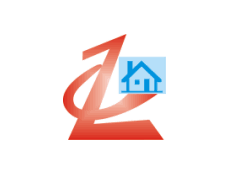 招 标 文 件（全流程电子化采购）项目名称：广西民族师范学院第三期工程（32#-35#学生公寓楼、糖化工大楼、文科综合实训大楼）配套设施（空调机）采购及安装项目项目编号：CZZC2023-G1-00004-GXZC采 购 人： 广西民族师范学院采购代理机构：广西真诚工程咨询有限公司2023年2月目    录第一章  招标公告	2第二章  采购需求	5第三章  投标人须知	13第四章  评标方法及评标标准	35第五章  拟签订的合同文本	42第六章　投标文件格式	49第一章 招标公告项目概况广西民族师范学院第三期工程（32#-35#学生公寓楼、糖化工大楼、文科综合实训大楼）配套设施（空调机）采购及安装项目的潜在投标人应在政采云平台（www.zcygov.cn）获取招标文件，并于2023年3月20日09时30分（北京时间）前递交投标文件。一、项目基本情况项目编号：CZZC2023-G1-00004-GXZC项目名称：广西民族师范学院第三期工程（32#-35#学生公寓楼、糖化工大楼、文科综合实训大楼）配套设施（空调机）采购及安装项目采购方式：公开招标预算金额：358.724万元最高限价：358.724万元采购需求：广西民族师范学院第三期工程（32#-35#学生公寓楼、糖化工大楼、文科综合实训大楼）配套设施（空调机）采购及安装合计775台，具体参数详见采购文件。合同履行期限：签订合同之日起25日历天内安装完成验收并交付使用。本项目不接受联合体投标。二、申请人的资格要求：1.满足《中华人民共和国政府采购法》第二十二条规定；2.落实政府采购政策需满足的资格要求：无；3.本项目的特定资格要求：无。三、获取招标文件：时间：自公告发布之日起至2023年3月6日止，每天上午00：00至12：00，下午12：00至23：59（北京时间，法定节假日除外）地点（网址）：政采云平台（www.zcygov.cn）  方式：网上下载。本项目不提供纸质文件，潜在供应商需使用账号登录或者使用CA登录“政采云”平台（https：//www.zcygov.cn）-进入“项目采购”应用，在获取采购文件菜单中选择项目，获取招标文件（或在“政采云电子投标客户端-获取采购文件”跳转到政采云系统获取）。电子投标文件制作需要基于“政采云”平台获取的招标文件编制，通过其他方式获取招标文件的，将有可能导致供应商无法在政采云平台编制及上传投标文件。售价（元）：0 。四、电子响应文件提交提交投标文件截止时间：2023年3月20日09时30分（北京时间）投标地点（网址）：通过政采云平台实行在线投标响应开标时间：2023年3月20日09时30分开标地点：通过政采云平台实行在线解密开启投标文件五、开启时间：首次电子响应文件提交截止时间后地点：通过政采云平台实行在线解密开启六、公告期限自本公告发布之日起5个工作日。七、其他补充事宜1.投标保证金：人民币叁万伍仟元整（¥35000.00元）2.网上查询地址www.ccgp.gov.cn（中国政府采购网）、zfcg.gxzf.gov.cn（广西壮族自治区政府采购网）、http://ggzy.jgswj.gxzf.gov.cn/czggzy[全国公共资源交易平台（广西·崇左）]3. 本项目需要落实的政府采购政策（1）政府采购促进中小企业发展。（2）政府采购支持采用本国产品的政策。（3）强制采购节能产品；优先采购节能产品、环境标志产品。（4）政府采购促进残疾人就业政策。（5）政府采购支持监狱企业发展。4.在线竞标响应（电子投标）说明（1）本项目通过政采云平台实行在线投标响应（电子投标），供应商需要先安装“政采云电子交易客户端”，并按照本招标文件和政采云平台的要求，通过“政采云电子交易客户端”编制并加密响应文件。供应商未按规定编制并加密的响应文件，政采云平台将予以拒收。“政采云电子交易客户端”请自行前往广西政府采购网下载并安装（http://zfcg.gxzf.gov.cn/OfficeService/DownloadArea/2455918.html）；电子竞标具体操作流程参考《政府采购项目电子交易管理操作指南-供应商》（政采云平台https://www.zcygov.cn/ 首页右上角—[服务中心]—[帮助文档]—[项目采购]—[操作流程]—[电子招投标]）；通过政采云平台参与在线竞标时如遇平台技术问题详询400-881-7190。（2）为确保网上操作合法、有效和安全，供应商应当在投标截止时间前完成在“政府采购云平台”的身份认证，确保在电子投标过程中能够对相关数据电文进行加密和使用电子签章。使用“政采云电子交易客户端”需要提前申领CA数字证书，申领流程请自行前往“全国公共资源交易平台（广西·崇左）（http://ggzy.jgswj.gxzf.gov.cn/czggzy/gywm/004002/20211018/fb6d82f4-88c1-46c9-b1eb-8c52c38ba29b.html）-相关下载-CA证书办理操作指南”进行查阅；（3）供应商应当在投标文件递交截止时间前，将生成的“电子加密投标文件”上传递交至政采云平台。响应文件递交截止时间前可以补充、修改或者撤回电子响应文件。补充或者修改电子响应文件的，应当先行撤回原文件，补充、修改后重新传输递交，响应文件递交截止时间前未完成传输的，视为撤回响应文件。（4）供应商自行选择是否提供以介质（U盘或光盘等）存储的数据电文形成的电子备份响应文件。电子备份响应文件应当在首次电子响应文件提交截止时间前按要求密封并送达（快递）至崇左市江州区建设路原恒宇宾馆五楼(旧崇左市中医院旁） 广西真诚工程咨询有限公司，联系人：杨工，电话：0771-7832861【另：由于本项目专家评审地点为崇左市公共资源交易中心（崇左市城南新区石景林路东段政务服务中心综合楼五楼）】，如供应商于2023年3月20日08点30分至09点30分递交电子备份投标文件的，请递交至崇左市公共资源交易中心（崇左市城南新区石景林路东段政务服务中心综合楼五楼），逾期送达或未按要求密封供应商自行承担后果。电子备份响应文件应当密封包装并在包装上标注投标项目名称、投标单位名称并加盖公章。邮寄地址：崇左市江州区建设路原恒宇宾馆五楼(旧崇左市中医院旁） 广西真诚工程咨询有限公司，联系人：杨工，电话：0771-7832861。本项目拒收到付邮件，通过邮寄方式送达的，请合理安排邮寄时间，因邮寄原因未能在规定时间内送达的后果由供应商自行承担。（5）通过“政府采购云平台”上传递交的“电子加密投标文件”无法按时解密，供应商递交了电子备份投标文件的，以电子备份投标文件为依据，否则视为响应文件撤回。通过政采云平台上传递交的电子加密响应文件已按时解密的，电子备份响应文件自动失效。供应商仅递交电子备份响应文件的，竞标无效。5.单位负责人为同一人或者存在直接控股、管理关系的不同投标人，不得参加同一合同项下的政府采购活动。为本项目提供过整体设计、规范编制或者项目管理、监理、检测等服务的投标人，不得再参加本项目上述服务以外的其他采购活动。6.对在“信用中国”网站(www.creditchina.gov.cn) 、中国政府采购网(www.ccgp.gov.cn)被列入失信被执行人、重大税收违法案件当事人名单、政府采购严重违法失信行为记录名单及其他不符合《中华人民共和国政府采购法》第二十二条规定条件的投标人，不得参与政府采购活动。八、对本次采购提出询问，请按以下方式联系。1. 采购单位信息名    称：广西民族师范学院地    址：崇左市江州区佛子路23号联系方式：0771-7870880 2.采购代理机构信息名    称：广西真诚工程咨询有限公司地    址：崇左市江州区建设路原恒宇宾馆五楼(旧崇左市中医院旁） 联系方式：0771-78328613.项目联系方式项目联系人：杨工电      话：0771-7832861广西真诚工程咨询有限公司2023年2月27日第二章  采购需求说明：1. 为落实政府采购政策需满足的要求（1）本招标文件所称中小企业必须符合《政府采购促进中小企业发展管理办法》（财库〔2020〕46号）的规定。（2）根据《财政部 发展改革委 生态环境部 市场监管总局关于调整优化节能产品、环境标志产品政府采购执行机制的通知》（财库〔2019〕9号）和《关于印发节能产品政府采购品目清单的通知》（财库〔2019〕19号）的规定，采购需求中的产品属于节能产品政府采购品目清单内标注“★”的（详见本章后附的节能产品政府采购品目清单），投标人的投标货物必须使用政府强制采购的节能产品，投标人必须在投标文件中提供所投标产品的节能产品认证证书复印件（加盖投标人公章），否则投标文件作无效处理。如本项目包含的货物属于品目清单内非标注“★”的产品时，应优先采购，具体详见“第四章 评标方法及评标标准”。2.综合技术要求2.1招标文件中带“★”内容，投标人如不满足、不响应、不实质回答或产生“负偏离”的情况均按照废标处理。2.2设备技术要求中非“★”的指标，是采购需求重要性能指标，将作为评分因素。3.采购标的对应的中小企业划分标准所属行业为：工业。附件：节能产品政府采购品目清单注：1.节能产品认证应依据相关国家标准的最新版本，依据国家标准中二级能效（水效）指标。2.以“★”标注的为政府强制采购产品。第三章  投标人须知投标人须知前附表投标人须知正文一、总  则1.适用范围1.1适用法律：本项目采购人、采购代理机构、投标人、评标委员会的相关行为均受《中华人民共和国政府采购法》、《中华人民共和国政府采购法实施条例》、《政府采购货物和服务招标投标管理办法》及本项目本级和上级财政部门政府采购有关规定的约束和保护。1.2本招标文件适用于本项目的所有采购程序和环节（法律、法规另有规定的，从其规定）。2.定义2.1“采购人”是指依法进行政府采购的国家机关、事业单位、团体组织。2.2“采购代理机构”是指政府采购集中采购机构和集中采购机构以外的采购代理机构。2.3“供应商”是指向采购人提供货物、工程或者服务的法人、其他组织或者自然人。2.4“投标人”是指响应招标、参加投标竞争的法人、其他组织或者自然人。2.5“服务”是指除货物和工程以外的其他政府采购对象。    2.6“书面形式”是指合同书、信件和数据电文（包括电报、电传、传真、电子数据交换和电子邮件）等可以有形地表现所载内容的形式。2.7“实质性要求”是指招标文件中已经指明不满足则投标无效的条款，或者不能负偏离的条款。2.8“正偏离”，是指投标文件对招标文件“采购需求”中有关条款作出的响应优于条款要求并有利于采购人的情形。2.9“负偏离”，是指投标文件对招标文件“采购需求”中有关条款作出的响应不满足条款要求，导致采购人要求不能得到满足的情形。2.10“允许负偏离的条款”是指采购需求中的不属于“实质性要求”的条款。3.投标人的资格要求投标人的资格要求详见“投标人须知前附表”。4.投标委托投标人代表参加投标活动过程中必须携带个人有效身份证件。如投标人代表不是法定代表人，须持有授权委托书（正本用原件，副本用复印件，按第六章要求格式填写）。5.投标费用投标费用：投标人应承担参与本次采购活动有关的所有费用，包括但不限于获取招标文件、勘查现场、编制和提交投标文件、参加澄清说明、签订合同等，不论投标结果如何，均应自行承担。6.联合体投标6.1本项目是否接受联合体投标，详见“投标人须知前附表”。6.2如接受联合体投标，联合体投标要求详见“投标人须知前附表”。6.3根据《政府采购促进中小企业发展管理办法》（财库〔2020〕46号）第九条第二款的规定，接受大中型企业与小微企业组成联合体或者允许大中型企业向一家或者多家小微企业分包的采购项目，对于联合协议或者分包意向协议约定小微企业的合同份额占到合同总金额30%以上的，采购人、采购代理机构应当对联合体或者大中型企业的报价给予2%-3%的扣除，用扣除后的价格参加评审。7.转包与分包             7.1本项目不允许转包。 7.2本项目是否允许分包详见“投标人须知前附表”，本项目不允许违法分包。允许分包的非主体、非关键性工作，根据法律法规规定承担该工作需要行政许可的，如该工作由投标人自行承担，投标人应具备相应的行政许可，如投标人不具备相应的行政许可必须采用分包的方式，但分包投标人应具备相应行政许可。 7.3投标人根据招标文件的规定和采购项目的实际情况，拟在中标后将中标项目的非主体、非关键性工作分包的，应当在投标文件中载明分包承担主体，分包承担主体应当具备相应资质条件且不得再次分包。8.特别说明8.1如果本招标文件要求提供投标人或制造商的资格、信誉、荣誉、业绩与企业认证等材料的，资格、信誉、荣誉、业绩与企业认证等必须为投标人或者制造商所拥有或自身获得 。8.2投标人应仔细阅读招标文件的所有内容，按照招标文件的要求提交投标文件，并对所提供的全部资料的真实性承担法律责任。8.3投标人在投标活动中提供任何虚假材料，将报监管部门查处；中标后发现的，中标人须依照《中华人民共和国消费者权益保护法》规定赔偿采购人，且民事赔偿并不免除违法投标人的行政与刑事责任。9.回避与串通投标9.1在政府采购活动中，采购人员及相关人员与供应商有下列利害关系之一的，应当回避：（1）参加采购活动前3年内与供应商存在劳动关系；（2）参加采购活动前3年内担任供应商的董事、监事；（3）参加采购活动前3年内是供应商的控股股东或者实际控制人；（4）与供应商的法定代表人或者负责人有夫妻、直系血亲、三代以内旁系血亲或者近姻亲关系；（5）与供应商有其他可能影响政府采购活动公平、公正进行的关系。供应商认为采购人员及相关人员与其他供应商有利害关系的，可以向采购人或者采购代理机构书面提出回避申请，并说明理由。采购人或者采购代理机构应当及时询问被申请回避人员，有利害关系的被申请回避人员应当回避。9.2有下列情形之一的视为投标人相互串通投标，投标文件将被视为无效：（1）不同投标人的投标文件由同一单位或者个人编制； （2）不同投标人委托同一单位或者个人办理投标事宜；（3）不同的投标人的投标文件载明的项目管理员为同一个人；（4）不同投标人的投标文件异常一致或者投标报价呈规律性差异；（5）不同投标人的投标文件相互混装；（6）不同投标人的投标保证金从同一单位或者个人账户转出。9.3供应商有下列情形之一的，属于恶意串通行为，将报同级监督管理部门：（1）供应商直接或者间接从采购人或者采购代理机构处获得其他供应商的相关信息并修改其投标文件或者响应文件；（2）供应商按照采购人或者采购代理机构的授意撤换、修改投标文件或者响应文件；（3）供应商之间协商报价、技术方案等投标文件或者响应文件的实质性内容；（4）属于同一集团、协会、商会等组织成员的供应商按照该组织要求协同参加政府采购活动；（5）供应商之间事先约定一致抬高或者压低投标报价，或者在招标项目中事先约定轮流以高价位或者低价位中标，或者事先约定由某一特定供应商中标，然后再参加投标；（6）供应商之间商定部分供应商放弃参加政府采购活动或者放弃中标；（7）供应商与采购人或者采购代理机构之间、供应商相互之间，为谋求特定供应商中标或者排斥其他供应商的其他串通行为。二、招标文件10.招标文件的组成（1）招标公告；（2）采购需求； （3）投标人须知；（4）评标方法及评标标准；（5）拟签订的合同文本；（6）投标文件格式。11.招标文件的澄清、修改 、现场考察和答疑会 11.1采购人或者采购代理机构可以对已发出的招标文件进行必要的澄清或者修改，但不得改变采购标的和资格条件。澄清或者修改应当在原公告发布媒体上发布澄清公告。澄清或者修改的内容为招标文件的组成部分。澄清或者修改的内容可能影响投标文件编制的，采购人或者采购代理机构应当在投标截止时间至少15日前，以书面形式通知所有获取招标文件的潜在投标人；不足15日的，采购人或者采购代理机构应当顺延提交投标文件的截止时间。投标人应当按照桂财采【2007】65号文件第二十九条规定，在澄清或者修改通知发出后24小时内以书面形式进行确认（采用网上下载招标文件形式的除外），否则视为已经收到。11.2采购人或者采购代理机构可以在招标文件提供期限截止后，组织已获取招标文件的潜在投标人现场考察或者召开开标前答疑会，具体详见“投标人须知前附表”。三、投标文件的编制12.投标文件的编制原则投标人必须按照招标文件的要求编制投标文件。投标文件必须对招标文件提出的要求和条件作出明确响应。13.投标文件的组成13.1投标文件由报价文件、资格证明文件、商务文件、技术文件四部分组成。（1）报价文件： 具体材料见“投标人须知前附表”。（2）资格证明文件：具体材料见“投标人须知前附表”。（3）商务文件：具体材料见“投标人须知前附表”。（4）技术文件：具体材料见“投标人须知前附表”。13.2投标文件电子版：具体要求见“投标人须知前附表”。14.投标文件的语言及计量14.1语言文字投标文件以及投标人与采购人就有关投标事宜的所有来往函电，均应以中文书写（除专用术语外，与招标投标有关的语言均使用中文。必要时专用术语应附有中文注释）。投标人提交的支持文件和印刷的文献可以使用别的语言，但其相应内容应同时附中文翻译文本，在解释投标文件时以中文翻译文本为主。对不同文字文本投标文件的解释发生异议的，以中文文本为准。14.2投标计量单位招标文件已有明确规定的，使用招标文件规定的计量单位；招标文件没有规定的，应采用中华人民共和国法定计量单位，货币种类为人民币，否则视同未响应。15.投标的风险投标人没有按照招标文件要求提供全部资料，或者投标人没有对招标文件作出实质性响应是投标人的风险，并可能导致其投标被拒绝。16.投标报价16.1投标报价应按“第六章　投标文件格式”中“开标一览表”格式填写。16.2投标报价具体包括内容详见“投标人须知前附表”。16.3投标人必须就所投每个分标的全部内容分别作完整唯一总价报价，不得存在漏项报价；投标人必须就所投分标的单项内容作唯一报价。17.投标有效期17.1投标有效期是指为保证采购人有足够的时间在开标后完成评标、定标、合同签订等工作而要求投标人提交的投标文件在一定时间内保持有效的期限。17.2 投标有效期应按规定的期限作出承诺，具体详见“投标人须知前附表”。17.3投标人的投标文件在投标有效期内均保持有效。18.投标保证金18.1投标人须按“投标人须知前附表” 的规定提交投标保证金。18.2投标保证金的退还未中标人的投标保证金自中标通知书发出之日起4个工作日内退还；中标人的投标保证金自政府采购合同签订之日起4个工作日内退还。 18.3除逾期退还投标保证金和终止招标的情形以外，投标保证金不计息。18.4投标人有下列情形之一的，投标保证金将不予退还： （1）投标人在投标有效期内撤销投标文件的；（2）未按规定提交履约保证金的；（3）投标人在投标过程中弄虚作假，提供虚假材料的；（4）中标人无正当理由不与采购人签订合同的；（5）投标人出现本章第9.2、9.3情形的；（6）法律法规规定的其他情形。19.投标文件的编制 19.1投标人应先安装“政采云电子交易客户端”（请自行前往“政采云”平台进行下载），并按照本项目招标文件规定的格式和顺序和“政采云”平台的要求编制并加密。投标文件内容不完整、编排混乱导致投标文件被误读、漏读或者查找不到相关内容的，由此引发的后果由投标人承担。19.2为确保网上操作合法、有效和安全，投标人应当在投标截止时间前完成在“政采云”平台的身份认证，确保在电子投标过程中能够对相关数据电文进行加密和使用电子签名。 19.3投标文件须由投标人在规定位置签字、盖章（具体以投标人须知前附表或投标文件格式规定为准），否则按无效投标处理。 19.4投标文件中标注的投标人名称应与主体资格证明（如营业执照、事业单位法人证书、执业许可证、自然人身份证等）及公章一致，否则按无效投标处理。 19.5投标文件应尽量避免涂改、行间插字或者删除。如果出现上述情况，改动之处应由投标人的法定代表人或者其委托代理人签字或者加盖公章。投标文件因字迹潦草或者表达不清所引起的后果由投标人承担。20.备份投标文件电子备份投标文件是指通过“政采云电子投标客户端”在线编制生成且后缀名为“bfbs”的文件，提交要求详见在“投标人须知前附表”。21.投标文件的提交21.1投标人必须在“投标人须知前附表”规定的投标文件提交截止时间前将电子投标文件提交至投标地点。电子投标文件应在制作完成后，在投标截止时间前通过有效数字证书（CA认证锁）进行电子签章、加密，然后通过网络将加密的电子投标文件递交至“政采云”平台。  21.2未在规定时间内提交或者未按照招标文件要求加密的电子投标文件，“政采云”平台将拒收。22. 投标文件的补充、修改、撤回与退回22.1投标人应当在投标截止时间前完成电子投标文件的上传、提交，投标截止时间前可以补充、修改或者撤回投标文件。补充或者修改投标文件的，应当先行撤回原投标文件，补充、修改后重新上传、提交，投标截止时间前未完成上传、提交的，视为撤回投标文件。投标截止时间以后上传递交的投标文件，“政采云”平台将予以拒收。（补充、修改或者撤回方式可登陆“政采云”平台，依次进入“服务中心”中查看 “电子投标文件制作与投送教程”）22.2“政采云”平台收到投标文件，将妥善保存并即时向供应商发出确认回执通知。在投标截止时间前，除供应商补充、修改或者撤回投标文件外，任何单位和个人不得解密或提取投标文件。22.3在投标截止时间后，采购人和采购代理机构对已提交的投标文件概不退回。四、开    标23.开标时间和地点开标时间及地点详见“投标人须知前附表”。24.开标程序24.1提交投标文件截止时间止，投标人不足3家的，不得开标。24.2采购代理机构将按照招标文件规定的时间通过“政采云”平台组织线上开标活动，所有供应商均应当准时在线参加，投标人因未在线参加开标而导致投标文件无法按时解密等一切后果由投标人自己承担。24.3开标程序（1）解密电子投标文件。“政采云”平台按开标时间自动提取所有投标文件。采购代理机构依托“政采云”平台向各投标人发出电子加密投标文件【开始解密】通知，由投标人按招标文件规定的时间内自行进行投标文件解密。投标人的法定代表人或其委托代理人须凭加密时所用的CA锁准时登录到“政采云”平台电子开标大厅签到并对电子投标文件解密。开标后5分钟投标人还未能完成解密的要主动联系代理机构或者拨打政采云客服电话咨询排查异常，如投标文件仍未按时解密，或者投标人没预留联系方式或预留联系方式无效，导致代理机构无法联系到投标人进行解密的，均视为无效投标。（解密异常情况处理：详见本章29.3 电子交易活动的中止。）（2）电子唱标。投标文件解密结束，各投标供应商报价均在“政采云”平台远程不见面开标大厅展示；（3）开标过程由采购代理机构如实记录，并电子留痕，由参加电子开标的各投标人代表对电子开标记录在开标记录公布后15分钟内进行当场校核及勘误，并线上确认是否有异议，未确认的视同认可开标结果。（4）投标人代表对开标过程和开标记录有疑义，以及认为采购人、采购代理机构相关工作人员有需要回避的情形的，应当场提出询问或者回避申请。采购人、采购代理机构对投标人代表提出的询问或者回避申请应当及时处理。（5）开标结束。特别说明：如遇“政采云”平台电子化开标或评审程序调整的，按调整后执行。五、资格审查25.资格审查 25.1开标结束后，采购人或者采购代理机构通过电子开评标系统依据招标文件对电子投标文件进行线上资格审查。 25.2资格审查标准为本招标文件中载明对投标人资格要求的条件。本项目资格审查采用合格制，凡符合招标文件规定的投标人资格要求的投标人均通过资格审查。25.3 投标人有下列情形之一的，资格审查不通过，作无效投标处理：（1）未按招标文件规定的方式获取本招标文件的投标人；（2）不具备招标文件中规定的资格要求的；（3）在“信用中国”网站（www.creditchina.gov.cn）、中国政府采购网（www.ccgp.gov.cn）被列入失信被执行人、重大税收违法案件当事人名单、政府采购严重违法失信行为记录名单及其他不符合《中华人民共和国政府采购法》第二十二条规定条件的；（注：其中信用查询规则见“投标人须知前附表”，“政采云”平台已与“信用中国”网站、中国政府采购网实现数据对接，可直接在线查询）（4）同一合同项下的不同投标人，单位负责人为同一人或者存在直接控股、管理关系的；为本项目提供过整体设计、规范编制或者项目管理、监理、检测等服务的供应商，再参加该采购项目的其他采购活动的；（5）投标文件中的资格证明文件缺少任一项“投标人须知前附表”资格证明文件规定“必须提供”的文件资料的；（6）投标文件中的资格证明文件出现任一项不符合“投标人须知前附表”资格证明文件规定“必须提供”的文件资料要求或者无效的。25.4合格投标人不足3家的，不得评标。六、评   标26.组建评标委员会26.1评标委员会由采购人代表和评审专家组成，具体人数详见“投标人须知前附表”，其中评审专家不得少于成员总数的三分之二。26.2参加过采购项目前期咨询论证的专家，不得参加该采购项目的评审活动。26.3采购代理机构必须基于“政采云”平台选取评审专家，如采购代理机构未按规定选取专家的，视为本次开评标无效，应当重新采购。27.评标的依据评标委员会以“第四章 评标方法和评标标准”为依据对投标文件进行评审，没有规定的方法、评审因素和标准，不作为评标依据。28.评标原则28.1评标原则。评标委员会评标时必须公平、公正、客观，不带任何倾向性和启发性；不得向外界透露任何与评标有关的内容；任何单位和个人不得干扰、影响评标的正常进行；评标委员会及有关工作人员不得私下与投标人接触，不得收受利害关系人的财物或者其他好处。28.2评委表决。评标委员会成员对需要共同认定的事项存在争议的，应当按照少数服从多数的原则作出结论。28.3评标的保密。采购人、采购代理机构应当采取必要措施，保证评标在严格保密（封闭式评标）的情况下进行。除采购人代表、评标现场组织人员外，采购人的其他工作人员以及与评标工作无关的人员不得进入评标现场。有关人员对评标情况以及在评标过程中获悉的国家秘密、商业秘密负有保密责任。28.4评标过程的监控。本项目电子评标过程实行网上留痕、全程录音、录像监控，投标人在评标过程中所进行的试图影响评标结果的不公正活动，可能导致其投标按无效处理。29.评标方法及中标候选人推荐29.1本项目的评标方法详见“投标人须知前附表”。29.2 中标候选人推荐数量详见“投标人须知前附表”。29.3 电子交易活动的中止。采购过程中出现以下情形，导致电子交易平台无法正常运行，或者无法保证电子交易的公平、公正和安全时，采购代理机构可以中止电子交易活动：（1）电子交易平台发生故障而无法登录访问的； （2）电子交易平台应用或数据库出现错误，不能进行正常操作的；（3）电子交易平台发现严重安全漏洞，有潜在泄密危险的；（4）病毒发作导致不能进行正常操作的； （5）其他无法保证电子交易的公平、公正和安全的情况。出现以上情形，不影响采购公平、公正性的，采购代理机构可以待上述情形消除后继续组织电子交易活动；影响或可能影响采购公平、公正性的，经采购代理机构确认、报采购人同意后，终止电子采购活动，应当重新采购。采购代理机构必须对原有的资料及信息作出妥善保密处理，并报财政部门备案。七、中标和合同30 确定中标人30.1采购代理机构在评标结束之日起2个工作日内将评标报告送采购人，采购人在收到评标报告之日起5个工作日内，在评标报告确定的中标候选人名单中按顺序确定中标人。中标候选人并列的，按照“投标人须知前附表”规定的方式确定中标人。采购人也可以事先授权评标委员会直接确定中标人。30.2采购人在收到评标报告5个工作日内未按评标报告推荐的中标候选人顺序确定中标人，又不能说明合法理由的，视同按评标报告推荐的顺序确定排名第一的中标候选人为中标人。30.3出现下列情形之一的，应予废标：（1）符合专业条件的供应商或者对招标文件作实质响应的供应商不足三家的；（2）出现影响采购公正的违法、违规行为的；（3）投标人的报价均超过了采购预算，采购人不能支付的；（4）因重大变故，采购任务取消的。废标后，采购人应当将废标理由通知所有投标人。31. 结果公告31.1采购人或者采购代理机构应当自中标人确定之日起2个工作日内，在省级以上财政部门指定的媒体上公告中标结果，招标文件应当随中标结果同时公告。采购人或者采购代理发出中标通知书前，应当对中标人信用进行查询，对列入失信被执行人、重大税收违法案件当事人名单、政府采购严重违法失信行为记录名单及其他不符合《中华人民共和国政府采购法》第二十二条规定条件的投标人，取消其中标资格，并确定排名第二的中标候选人为中标人。排名第二的中标候选人因前款规定的同样原因被取消中标资格的，采购人可以确定排名第三的中标候选人为中标人，以此类推。以上信息查询记录及相关证据与采购文件一并保存。31.2中标供应商享受《政府采购促进中小企业发展管理办法》（财库〔2020〕46号）规定的中小企业扶持政策的，采购人、采购代理机构应当随中标结果公开中标供应商的《中小企业声明函》。32.发出中标通知书在发布中标公告的同时，采购代理机构向中标人通过“政采云”平台发出电子中标通知书。对未通过资格审查的投标人，应当告知其未通过的原因；采用综合评分办法评审的，还应当告知未中标人本人的评审得分与排序。33. 无义务解释未中标原因采购代理机构无义务向未中标的投标人解释未中标原因和退还投标文件。34.合同授予标准合同将授予被确定实质上响应招标文件要求，具备履行合同能力的中标人。35.履约保证金 35.1 履约保证金的金额、提交方式、退付的时间和条件详见 “投标人须知前附表”。中标人未按规定提交履约保证金的，视为拒绝与采购人签订合同。35.2 在履约保证金退还日期前，若中标人的开户名称、开户银行、帐号有变动的，请以书面形式通知履约保证金收取单位，否则由此产生的后果由中标人自行承担。36.签订合同 36.1签订电子采购合同：中标人领取电子中标通知书后，在规定的日期、时间、地点，由法定代表人或其授权代表与采购人代表签订电子采购合同。如中标人为联合体的，由联合体成员各方法定代表人或其授权代表与采购人代表签订合同。 线下签订纸质合同：投标人领取中标通知书后，按“投标人须知前附表”规定向采购人出示相关证明材料，经采购人核验合格后方可签订合同。36.2签订合同时间：按中标通知书规定的时间与采购人签订合同。    36.3中标人拒绝签订政府采购合同（包括但不限于放弃中标、因不可抗力不能履行合同而放弃签订合同），采购人可以按照评审报告推荐的中标候选人名单排序，确定下一候选人为中标供应商，也可以重新开展政府采购活动。如采购人无正当理由拒签合同的，给中标供应商造成损失的，中标供应商可追究采购人承担相应的法律责任。36.4政府采购合同是政府采购项目验收的依据，中标供应商和采购人应当按照采购合同约定的各自的权利和义务全面履行合同。任何一方当事人在履行合同过程中均不得擅自变更、中止或终止合同。政府采购合同继续履行将损害国家利益和社会公共利益的，双方当事人应当变更、中止或终止合同。有过错的一方应当承担赔偿责任，双方都有过错的，各自承担相应的责任。36.5采购人或中标供应商不得单方面向合同另一方提出任何招标文件没有约定的条件或不合理的要求，作为签订合同的条件；也不得协商另行订立背离招标文件和合同实质性内容的协议。36.6如签订合同并生效后，供应商无故拒绝或延期，除按照合同条款处理外，将承担相应的法律责任。36.7采购人需追加与合同标的相同的货物或者货物的，在不改变原合同条款且已报财政部门批准落实资金的前提下，可从原中标供应商处添购，所签订的补充添置合同的采购资金总额不超过原采购合同金额的10%。37.政府采购合同公告采购人或者受托采购代理机构应当自政府采购合同签订之日起2个工作日内，将政府采购合同在省级以上人民政府财政部门指定的媒体上公告，但政府采购合同中涉及国家秘密、商业秘密的内容除外。38. 询问、质疑和投诉38.1供应商对政府采购活动事项有疑问的，可以向采购人提出询问，采购人或者采购代理机构应当在3个工作日内对供应商依法提出的询问作出答复，但答复的内容不得涉及商业秘密。 38.2供应商认为招标文件、采购过程或者中标结果使自己的合法权益受到损害的，必须在知道或者应知其权益受到损害之日起7个工作日内，以书面形式向采购人、采购代理机构提出质疑。采购人、采购代理机构接收质疑函的方式、联系部门、联系电话和通讯地址等信息详见“投标人须知前附表”。具体质疑起算时间如下： （1）对可以质疑的招标文件提出质疑的，为收到招标文件之日或者招标文件公告期限届满之日；（2）对采购过程提出质疑的，为各采购程序环节结束之日；（3）对中标结果提出质疑的，为中标结果公告期限届满之日。 38.3 供应商提出质疑应当提交质疑函和必要的证明材料，针对同一采购程序环节的质疑必须在法定质疑期内一次性提出。质疑函应当包括下列内容（质疑函格式后附）：（1）供应商的姓名或者名称、地址、邮编、联系人及联系电话；（2）质疑项目的名称、编号；（3）具体、明确的质疑事项和与质疑事项相关的请求；（4）事实依据；（5）必要的法律依据；（6）提出质疑的日期。供应商为自然人的，应当由本人签字；供应商为法人或者其他组织的，应当由法定代表人、主要负责人，或者其委托代理人签字或者盖章，并加盖公章。38.4采购人、采购代理机构认为供应商质疑不成立，或者成立但未对中标结果构成影响的，继续开展采购活动；认为供应商质疑成立且影响或者可能影响中标结果的，按照下列情况处理：　　（一）对招标文件提出的质疑，依法通过澄清或者修改可以继续开展采购活动的，澄清或者修改招标文件后继续开展采购活动；否则应当修改招标文件后重新开展采购活动。　　（二）对采购过程、中标结果提出的质疑，合格供应商符合法定数量时，可以从合格的中标候选人中另行确定中标供应商的，应当依法另行确定中标供应商；否则应当重新开展采购活动。质疑答复导致中标结果改变的，采购人或者采购代理机构应当将有关情况书面报告本级财政部门。38.5质疑供应商对采购人、采购代理机构的答复不满意，或者采购人、采购代理机构未在规定时间内作出答复的，可以在答复期满后15个工作日内向《政府采购质疑和投诉办法》（财政部令第94号）第六条规定的财政部门提起投诉（投诉书格式后附）。八、其他事项39.代理服务费39.1代理服务收取标准及缴费账户详见“投标人须知前附表”，投标人为联合体的，可以由联合体中的一方或者多方共同交纳代理服务费。39.2代理服务收费标准：注: （1）按本表费率计算的收费为采购代理的收费基准价格；（2）采购代理收费按差额定率累进法计算。例如：某货物采购代理业务中标金额或者暂定价为200万元，计算采购代理收费额如下：100 万元×l.5 %＝ 1.5 万元（ 200 － 100 ）万元 ×1.1%＝1.1万元合计收费＝ 1.5+1.1＝ 2.6（万元）40. 需要补充的其他内容40.1本招标文件解释规则详见“投标人须知前附表”。40.2 其他事项详见“投标人须知前附表”。40.3本招标文件所称中小企业，是指在中华人民共和国境内依法设立，依据国务院批准的中小企业划分标准确定的中型企业、小型企业和微型企业，但与大企业的负责人为同一人，或者与大企业存在直接控股、管理关系的除外。符合中小企业划分标准的个体工商户，在政府采购活动中视同中小企业。在政府采购活动中，供应商提供的货物、工程或者服务符合下列情形的，享受本招标文件规定的中小企业扶持政策：（1）在货物采购项目中，货物由中小企业制造，即货物由中小企业生产且使用该中小企业商号或者注册商标，不对其中涉及的工程承建商和服务的承接商作出要求；（2）在工程采购项目中，工程由中小企业承建，即工程施工单位为中小企业，不对其中涉及的货物的制造商和服务的承接商作出要求；（3）在服务采购项目中，服务由中小企业承接，即提供服务的人员为中小企业依照《中华人民共和国劳动合同法》订立劳动合同的从业人员，不对其中涉及的货物的制造商和工程承建商作出要求。在货物采购项目中，供应商提供的货物既有中小企业制造货物，也有大型企业制造货物的，不享受本招标文件规定的中小企业扶持政策。以联合体形式参加政府采购活动，联合体各方均为中小企业的，联合体视同中小企业。其中，联合体各方均为小微企业的，联合体视同小微企业。依据本招标文件规定享受扶持政策获得政府采购合同的，小微企业不得将合同分包给大中型企业，中型企业不得将合同分包给大型企业。附件1：广西壮族自治区政府采购项目合同验收书（格式）根据政府采购项目（采购合同编号： ）的约定，我单位对（ 项目名称 ） 政府采购项目中标（或者成交）投标人（ 公司名称 ） 提供的货物（或者工程、服务）进行了验收，验收情况如下：附件2：政府采购项目履约保证金退付意见书（参考）注：投标人凭经采购人审批的退付意见书到保证金收取单位办理履约保证金退付事宜。第四章  评标方法及评标标准一、评标方法综合评分法，是指投标文件满足招标文件全部实质性要求，且按照评审因素的量化指标评审得分最高的投标人为中标候选人的评标方法。二、评标程序1.符合性审查评标委员会应当对符合资格的投标人的投标文件进行投标报价、商务、技术等实质性内容符合性审查，以确定其是否满足招标文件的实质性要求。2.符合性审查不通过而导致投标无效的情形投标人的投标文件中存在对招标文件的任何实质性要求和条件的负偏离，将被视为投标无效。2.1在报价评审时，如发现下列情形之一的，将被视为投标无效：投标文件未提供“投标人须知前附表”第13.1条规定中“必须提供”的文件资料的;未采用人民币报价或者未按照招标文件标明的币种报价的；各分标报价超出招标文件相应分标规定最高限价，或者超出相应分标采购预算金额的；投标人未就所投分标进行报价或者存在漏项报价；投标人未就所投分标的单项内容作唯一报价；投标人未就所投分标的全部内容作唯一总价报价；存在有选择、有条件报价的（招标文件允许有备选方案或者其他约定的除外）；修正后的报价，投标人不确认的；投标人属于本章第5条第（2）项情形的；投标文件响应的标的数量及单位与招标文件要求实质性不一致的。2.2在商务评审时，如发现下列情形之一的，将被视为投标无效：投标文件未按招标文件要求签署、盖章的；委托代理人未能出具有效身份证明或者出具的身份证明与授权委托书中的信息不符的； 为无效投标保证金的或者未按照招标文件的规定提交投标保证金的；投标文件未提供“投标人须知前附表”第13.1条规定中“必须提供”或者“委托时必须提供”的文件资料的;商务条款出现负偏离的。投标文件的实质性内容未使用中文表述、使用计量单位不符合招标文件要求的；投标文件中的文件资料因填写不齐全或者内容虚假或者出现其他情形而导致被评标委员会认定无效的；投标文件含有采购人不能接受的附加条件的；属于投标人须知正文第9.2条情形的；投标文件标注的项目名称或者项目编号与招标文件标注的项目名称或者项目编号不一致的；未响应招标文件实质性要求的；法律、法规和招标文件规定的其他无效情形。2.3在技术评审时，如发现下列情形之一的，将被视为投标无效：（1）明显不满足招标文件要求的技术规格、安全、质量标准；（2）技术条款出现负偏离的；（3）投标文件未提供“投标人须知前附表”第13.1条规定中“必须提供”的文件资料的；（4）虚假投标，或者出现其他情形而导致被评标委员会认定无效的；（5）招标文件未载明允许提供备选（替代）投标方案或明确不允许提供备选（替代）投标方案时，投标人提供了备选（替代）投标方案的；（6）未响应招标文件实质性要求的。3.澄清补正对投标文件中含义不明确、同类问题表述不一致或者有明显文字和计算错误的内容，评标委员会以书面形式要求投标人在规定时间内作出必要的澄清、说明或者纠正。投标人的澄清、说明或者补正必须采用书面形式，并加盖公章，或者由法定代表人或者其授权的代表签字。投标人的澄清、说明或者补正不得超出投标文件的范围或者改变投标文件的实质性内容。4.投标文件修正4.1投标文件报价出现前后不一致的，按照下列规定修正： （1）投标文件中开标一览表（报价表）内容与投标文件中相应内容不一致的，以开标一览表（报价表）为准；（2）大写金额和小写金额不一致的，以大写金额为准；（3）单价金额小数点或者百分比有明显错位的，以开标一览表的总价为准，并修改单价；（4）总价金额与按单价汇总金额不一致的，以单价金额计算结果为准。同时出现两种以上不一致的，按照以上（1）-（4）规定的顺序修正。修正后的报价经投标人确认后产生约束力，投标人不确认的，其投标无效。    4.2经投标人确认修正后的报价若超过采购预算金额或者最高限价，投标人的投标文件作无效投标处理。4.3经投标人确认修正后的报价作为评审及签订合同的依据。5.比较与评价5.1采用综合评分法的（1）评标委员会按照招标文件中规定的评标方法及评标标准，对符合性审查合格的投标文件进行商务和技术评估，综合比较与评价。（2）评标委员会独立对每个投标人的投标文件进行评价，并汇总每个投标人的得分。评标委员会认为投标人的报价明显低于其他通过符合性审查投标人的报价，有可能影响产品质量或者不能诚信履约的，应当要求其在评标现场合理的时间内提供书面说明，必要时提交相关证明材料；投标人不能证明其报价合理性的，评标委员会将其作为无效投标处理。（3）评标委员会按照招标文件中规定的评标方法和标准计算各投标人的报价得分。在计算过程中，不得去掉最高报价或者最低报价。（4）各投标人的得分为所有评委的有效评分的算术平均数。（5）评标委员会按照招标文件中的规定推荐中标候选人。（6）起草并签署评标报告。评标委员会根据评标委员会成员签字的原始评标记录和评标结果编写评标报告。评标委员会成员均应当在评标报告上签字，对自己的评标意见承担法律责任。对评标过程中需要共同认定的事项存在争议的，应当按照少数服从多数的原则做出结论。持不同意见的评标委员会成员应当在评标报告上签署不同意见及理由，否则视为同意评标报告。评标标准 一、价格分……………………………………………………………………（满分30分）为了避免价格的恶性竞争，根据中华人民共和国财政部令第87号《政府采购货物和服务招标投标管理办法》第六十条，评标委员会认为有可能“低于成本”或者“明显不合理并影响商品质量或不能诚信履约”的投标文件，将启动成本评审工作程序，成本评审依据可以是以下内容：投标供应商自身出具的产品详细价格构成说明函原件（包括进货成本、管理费用、人员成本构成、物流运输成本、税收等所有成本和利润）。如果投标人认为自己的投标价有可能过低的，应提前准备好本招标文件要求的成本评审依据。有可能影响产品质量或者不能诚信履约的，应当要求其在评标现场合理的时间内提供书面说明，必要时提交相关证明材料；投标人不能证明其报价合理性的，评标委员会应当将其作为无效投标处理。如果投标人报价明显低于采购预算，应提前准备相关证明材料（[包括进货成本、管理费用、人员成本构成、物流运输成本、税收等所有成本和利润）：以备评标委员会查验，以评标委员会通知为准，投标人可提前做好相关材料准备工作。（1）评标价为投标人的投标报价进行政策性扣除后的价格，评标价只是作为评标时使用。最终中标人的中标金额＝投标报价。（2）按照《政府采购促进中小企业发展管理办法》（财库〔2020〕46号）之规定，投标人为小型和微型企业，并在其投标文件中提供《中小企业声明函》，且其所投标产品为小型和微型企业产品的，对其投标价格给予20%的扣除。（3）按照《财政部、司法部关于政府采购支持监狱企业发展有关问题的通知》（财库〔2014〕68号）的规定，监狱企业视同小型、微型企业，享受预留份额、评审中价格扣除等促进中小企业发展的政府采购政策。监狱企业参加政府采购活动时，应当提供由省级以上监狱管理局、戒毒管理局(含新疆生产建设兵团)出具的属于监狱企业的证明文件。（4）按照《关于促进残疾人就业政府采购政策的通知》（财库〔2017〕141号）的规定，残疾人福利性单位视同小型、微型企业，享受预留份额、评审中价格扣除等促进中小企业发展的政府采购政策。残疾人福利性单位参加政府采购活动时，应当提供该通知规定的《残疾人福利性单位声明函》，并对声明的真实性负责。残疾人福利性单位属于小型、微型企业的，不重复享受政策。（5）政策性扣除计算方法。在货物采购项目中，供应商所投标全部货物为小型或者微型企业货物的；在工程采购项目中，工程由小微企业承建；在服务采购项目中，服务由小微企业承接。对符合上述要求的投标人的投标报价给予20%的扣除，扣除后的价格为评标报价，即评标报价=投标报价×（1-20%）。接受大中型企业与小微企业组成联合体或者允许大中型企业向一家或者多家小微企业分包的采购项目，联合协议或者分包意向协议约定小微企业的合同份额占到合同总金额30%以上的，采购人、采购代理机构应当对联合体或者大中型企业的报价给予6%的扣除，用扣除后的价格参加评审，扣除后的价格为评标价，即评标报价=投标报价×（1-6%）；除上述情况外，评标报价=投标报价。（6）以进入综合评分环节的最低的评标报价为基准价，基准价报价得分为30分。（7）价格分计算公式：        某投标人价格分=基准价/某投标人评标报价金额×30分为了确保采购质量和维护公平的竞争，根据《中华人民共和国政府采购法》第七十七条。采购人不接受投标人的恶意低价竞争。二、货物性能分……………………………………………………………………（满分16分）注：提供投标产品技术参数证明文件(可以是产品技术参数说明书或含有技术参数的宣传彩页或第三方机构出具的检测检验报告复印件)，且该证明文件须包含投标产品技术指标，否则本项得 0 分。当投标响应技术指标与上述证明文件不一致时，以上述证明文件的指标为准；若投标文件中技术支持资料参数与技术指标响应偏离表应答不符或无支持资料应答，而投标人又未在投标文件中作出说明和解释的，视为不响应该条技术参数要求，按负偏离扣分。资格审查、符合性审查均合格的投标人，对第二章《采购需求》的技术指标，带★号的为实质性参数，不满足则投标无效；非★号技术参数为重要技术参数，每出现 1 项重要技术参数不满足招标文件要求的扣 2 分，扣完为止；无负偏离的，得分 16 分。三、项目实施方案分…………………………………………………………………（满分24分）项目实施方案完善程度：①履行合同能力的项目实施人员，②具备项 目实施的设备及运输工具，③安装设计、安装人员构成、安装进度计划④ 质量保证措施，⑤时间进度安排，⑥安装调试方案，⑦工程安全保证措施 及安全应急预案，⑧有方便快捷验收方案。一档 (0 分) ：投标人未提供项目实施方案，或提供的项目实施方案 明显与本项目不符；二档 (8 分) ：项目实施方案具备以上 8 项要素中至少4 项，且整体 实施方案基本合理；三档 (16 分) ：项目实施方案具备以上 8 项要中至少 6 项，且整体实 施方案合理、人员实力的配套设备可行、有针对性；四档 (24 分) ：项目实施方案具备以上 8 项要素，且整体实施方案完整详细、科学合理，流程规范，人员实力的配套设备充足，有针对性。四、售后服务分…………………………………………………………（满分24分）售后服务的完善程度：①有履行合同能力的人员及设备、②交付使用期、 ③质保期、④到达现场处理故障时间、⑤免费保修期外维修维护方案 (含零配件的优惠供应等内容) 、⑥是否具备故障时的替代产品、⑦培训技术人员方案、⑧定期回访、⑨本地售后服务保障、⑩其他增值售后服务或其 它实质性优惠措施、⑪验收方案便捷有效等因素一档 (0 分) ：没有提供售后服务方案，或以上因素明显不满足采购文 件要求的；二档 (8 分) ：售后服务方案在满足招标文件《采购需求》中服务要求 的所有内容的基础上，根据上述因素，完整程度不少于 7 项 (含 7 项) ， 方案针对性、合理性不强，方案较简单的；三档 (16 分) ：售后服务方案在满足招标文件《采购需求》中服务要求的所有内容的基础上，根据上述因素，完整程度不少于 9 项 (含 9 项) ， 方案针对性、合理性较强，较详实的；四档 (24 分) ：售后服务方案在满足招标文件《采购需求》中服务要 求的所有内容的基础上，根据上述因素，完整程度不少于 11 项 (含 11 项)， 方案针对性、合理性强，详实的；且承诺在后续服务中积极响应并配合采购人相关工作。五、履约能力分………………………………………………………（满分6分）（1）信誉分（满分3分）提供有投标人或投标品牌生厂厂家有效的ISO9001质量管理体系认证、ISO14001环境管理体系认证、ISO45001中国职业健康安全管理体系认证，每提供一项得1分，满分3分。（2）业绩分（满分3分）投标人自 2020年1月1日以来具有类似项目业绩的 [无不良记录，以中标、成交通知书或签订的项目合同复印件为准，并能清晰反映项目的名称、种类、金额，否则将不予评审，同一个编号的项目有两个或两个以上的分标中标的只算一次] ，每个得1分，最多得3分。综合总得分= 一 +二+三+四+五。四、中标候选人推荐原则（一）综合评分法评标委员会将根据总得分由高到低排列次序并推荐中标候选人。得分相同的，以投标报价由低到高顺序排列。得分相同且投标报价相同的并列，投标文件满足招标文件全部实质性要求，且按照评审因素的量化指标评审得分最高的投标人为排名第一的中标候选人。注：计分方法按四舍五入取至百分位。第五章  拟签订的合同文本《广西壮族自治区政府采购合同》参考文本合同编号：采购人（甲方）                            采 购 计 划 号             供 应 商（乙方）                            招  标  编  号             签  订  地  点                              签 订 时 间             根据《中华人民共和国政府采购法》、《中华人民共和国民法典》等法律、法规规定，按照招标文件（采购文件）规定条款和中标（成交）供应商承诺，甲乙双方签订本合同。第一条　合同标的1.供货一览表2.合同合计金额包括货物价款，备件、专用工具、安装、调试、检验、技术培训及技术资料和包装、运输等全部费用。第二条　质量要求1.乙方所提供的产品名称、商标品牌、规格型号、技术参数等质量必须与招标文件规定及投标文件承诺相一致。乙方提供的节能和环保产品必须是列入政府采购品目清单的产品。2.乙方所提供的货物必须是全新、未使用的原装产品，且在正常安装、使用和保养条件下，其使用寿命期内各项指标均达到招标文件规定或者投标文件承诺的质量要求。第三条　权利保证1.乙方应保证所提供货物在使用时不会侵犯任何第三方的专利权、商标权、工业设计权或者其他权利。2.乙方应按招标文件规定或者投标文件承诺的时间向甲方提供使用货物的有关技术资料。3.没有甲方事先书面同意，乙方不得将由甲方提供的有关合同或者任何合同条文、规格、计划、图纸、样品或者资料提供给与履行本合同无关的任何其他人。即使向履行本合同有关的人员提供，也应注意保密并限于履行合同的必需范围。4.乙方保证将要交付的货物的所有权完全属于乙方且无任何抵押、质押、查封等产权瑕疵。第四条　包装和运输1.乙方提供的货物均应按招标文件规定或者投标文件承诺的要求的包装材料、包装标准、包装方式进行包装，每一包装单元内应附详细的装箱单和质量合格证。2.货物的运输方式：  满足本次采购运输要求 。3.乙方负责货物运输，货物运输合理损耗及计算方法：   无  。第五条　交付和验收1.交付时间：                 ；交付地点：   采购人指定地点  。2.乙方提供不符合招标文件规定或者投标文件承诺的和本合同规定的货物，甲方有权拒绝接受。3.乙方应将所提供货物的装箱清单、用户手册、原厂保修卡、随机资料、工具和备品、备件等交付给甲方，货物属于进口产品的，供货时应同时附上中文使用说明书，如有缺失应在合理的规定时间内补齐，否则视为逾期交货。4.甲方应当在到货（安装、调试完）后七个工作日内进行验收，逾期不验收的，乙方可视同验收合格。验收合格后由甲乙双方签署货物验收单并加盖采购人公章，甲乙双方各执一份。5.甲方委托采购代理机构组织的验收项目，其验收时间以该项目验收方案确定的验收时间为准，验收结果以该项目验收报告结论为准。在验收过程中发现乙方有违约问题，可暂缓资金结算，待违约问题解决后，方可办理资金结算事宜。6.甲方对验收有异议的，在验收后五个工作日内以书面形式向乙方提出，乙方应自收到甲方书面异议后  7  日内及时予以解决。第六条　安装和培训1.甲方应提供必要安装条件（如场地、电源、水源等）。2.乙方投标文件承诺负责甲方有关人员的培训。培训时间、地点：  双方另行约定  。第七条  售后服务、质保期1.乙方应按照国家有关法律法规和“三包”规定以及本合同所附的《服务承诺》，为甲方提供售后服务。2.货物质保期：  按乙方承诺，但是不得低于国家相关标准。3.乙方提供的服务承诺和售后服务及保修期责任等其它具体约定事项。（见合同附件）第八条　付款方式1.资金性质：专项债券资金桂财债﹝2021﹞77号。2.采购数量与实际使用数量必须一致。3.付款方式：本项目预付款为合同总金额的 50%，在合同生效以及具备实施条件后，由中标供应商向采购人提交预付款担保，预付款保证金为银行、保险公司和担保公司出具的保函，采购人在 10 个工作日内支付预付款；在交货验收合格、培训指导完成及设备 正常使用后，中标人在 3 日内开具增值税专用发票给采购人，采购人收到增值税专用发票后 30 日内无息支付合同全部余额（成交人需先开具开等额发票给采购人后付款）。第九条　履约保证金履约保证金金额：按中标金额的3%（注：履约保证金不超过5%）。履约保证金递交方式：支票、汇票、本票或者金融、担保机构出具的保函等非现金方式（参照投标保证金）。履约保证金退付方式、时间及条件：由中标人向履约保证金收取单位提供《广西壮族自治区政府采购项目合同验收书》（详见附件1）及《政府采购项目履约保证金退付意见书》（详见附件2），保证金收取单位在收到合格材料后5个工作日内办理退还手续（不计利息）。第十条  税费本合同执行中相关的一切税费均由乙方负担，合同另有约定的除外。第十一条  质量保证及售后服务1.乙方应按招标文件规定的产品名称、商标品牌、规格型号、技术参数、质量标准向甲方提供未经使用的全新产品。不符合要求的，根据实际情况，经双方协商，可按以下办法处理：⑴更换：由乙方承担所发生的全部费用。⑵贬值处理：由甲乙双方合议定价。⑶退货处理：乙方应退还甲方支付的合同款，同时应承担该货物的直接费用（运输、保险、检验、货款利息及银行手续费等）。2.如在使用过程中发生质量问题，乙方在接到甲方通知后到达甲方现场处理的时间（按投标文件承诺的数据填写）小时内。3.在质保期内，乙方应对货物出现的质量及安全问题负责处理解决并承担一切费用。4.上述的货物质保期为 6 年，因人为因素出现的故障不在保修范围内。超过保修期的机器设备，终生维修，维修时只收部件成本费。第十二条  调试和验收（本条款适用于甲方自行验收，委托第三方验收的另行规定）1.甲方对乙方提交的货物依据招标文件上的技术规格要求和国家有关质量标准进行现场初步验收，外观、说明书符合招标文件技术要求的，给予签收，初步验收不合格的不予签收。货到后，甲方应当在到货（安装、调试完）后七个工作日内进行验收。2.乙方交货前应对产品作出全面检查和对验收文件进行整理，并列出清单，作为甲方收货验收和使用的技术条件依据，检验的结果应随货物交甲方。3.甲方对乙方提供的货物在使用前进行调试时，乙方需负责安装并培训甲方的使用操作人员，并协助甲方一起调试，直到符合技术要求，甲方才做最终验收。4.对技术复杂的货物，甲方应请国家认可的专业检测机构参与初步验收及最终验收，并由其出具质量检测报告。5. 验收时乙方必须在现场，验收完毕后作出验收结果报告；验收费用按招标文件约定承担方负责。第十三条  货物包装、发运及运输1.乙方应在货物发运前对其进行满足运输距离、防潮、防震、防锈和防破损装卸等要求包装，以保证货物安全运达甲方指定地点。2. 使用说明书（货物属于进口产品的，供货时应同时附上中文使用说明书）、质量检验证明书、随配附件和工具以及清单一并附于货物内。3.乙方在货物发运手续办理完毕后二十四小时内或者货到甲方四十八小时前通知甲方，以准备接货。4.货物在交付甲方前发生的风险均由乙方负责。5.货物在规定的交付期限内由乙方送达甲方指定的地点视为交付，乙方同时需通知甲方货物已送达。第十四条　违约责任1.乙方所提供的产品名称、商标品牌、生产厂家、规格型号、技术参数等质量不合格的，应及时更换，更换不及时的按逾期交货处罚；因质量问题甲方不同意接收的或者特殊情况甲方同意接收的，乙方应向甲方支付违约货款额 5%违约金并赔偿甲方经济损失。                                       2.乙方提供的货物如侵犯了第三方合法权益而引发的任何纠纷或者诉讼，均由乙方负责交涉并承担全部责任。3.因包装、运输引起的货物损坏，按质量不合格处罚。4.甲方无故延期接收货物、乙方逾期交货的，每天向对方偿付违约货款额3‰违约金，但违约金累计不得超过违约货款额5%，超过   天对方有权解除合同，违约方承担因此给对方造成经济损失；甲方延期付货款的，每天向乙方偿付延期货款额3‰滞纳金，但滞纳金累计不得超过延期货款额5%。甲方无故延期退付履约保证金的，每天向对方偿付未退付履约保证金3‰的违约金。5. 乙方未按本合同和投标文件中规定的服务承诺提供售后服务的，乙方应按本合同合计金额 5%向甲方支付违约金。6. 乙方提供的货物在质量保证期内，因设计、工艺或者材料的缺陷和其它质量原因造成的问题，由乙方负责，费用从余款或者履约保证金中扣除，不足另补。7. 甲乙双方有其它违约行为的，由违约方向对方支付违约内容涉及货款额的5%，违约内容涉及货款额的5%不足以赔偿经济损失的按实际赔偿。第十五条  不可抗力事件处理1.在合同有效期内，任何一方因不可抗力事件导致不能履行合同，则合同履行期可延长，其延长期与不可抗力影响期相同。2.不可抗力事件发生后，应立即通知对方，并寄送有关权威机构出具的证明。3.不可抗力事件延续一百二十天以上，双方应通过友好协商，确定是否继续履行合同。第十六条  合同争议解决1. 因货物质量问题发生争议的，应邀请国家认可的质量检测机构对货物质量进行鉴定。货物符合标准的，鉴定费由甲方承担；货物不符合标准的，鉴定费由乙方承担。2. 因履行本合同引起的或者与本合同有关的争议，甲乙双方应首先通过友好协商解决，如果协商不能解决，可向甲方所在地有管辖权的人民法院提起诉讼。3.诉讼期间，本合同继续履行。第十七条  合同生效及其它1. 合同经双方法定代表人或者委托代理人签字并加盖单位公章后生效（委托代理人签字的需后附法定代表人授权委托书，格式自拟）。2.合同执行中涉及采购资金和采购内容修改或者补充的，须经财政部门审批，并签书面补充协议报财政部门备案，方可作为主合同不可分割的一部分。3.本合同未尽事宜，遵照《中华人民共和国民法典》有关条文执行。第十八条　合同的变更、终止与转让1. 除《中华人民共和国政府采购法》第五十条规定的情形外，本合同一经签订，甲乙双方不得擅自变更、中止或者终止。2. 乙方不得擅自转让（无进口资格的供应商委托进口货物除外）其应履行的合同义务。第十九条　本合同书与下列文件一起构成合同文件1.中标通知书；2.投标函；3.商务条款偏离表和技术偏离表；4.采购需求；5.开标一览表；6.设备性能配置清单；7.其他合同文件。8.上述合同文件互相补充和解释。如果合同文件之间存在矛盾或者不一致之处，以上述文件 的排列顺序在先者为准。第二十条　本合同一式8份（可根据需要另增加），经甲乙双方法定代表人或被授权人签字并加盖公章后生效。甲方执4份，乙方执1份，采购监督管理部门执1份，交易中心执1份，广西真诚工程咨询有限公司执1份，具同等法律效力。本合同甲乙双方签字盖章后生效，自签订之日起七个工作日内，甲方应当将合同副本报同级财政部门备案。本合同自签订之日起2个工作日内，甲方应当将采购合同在广西壮族自治区财政厅指定的媒体上公告。第六章　投标文件格式一、投标文件外层包装封面格式 投 标 文 件项目名称：项目编号：所投分标：投标人名称：投标人地址：投标截止时间前不得启封                        年    月    日二、报价文件格式1. 报价文件封面格式：                                                     正本/副本报价文件项目名称： 项目编号： 所投分标：投标人名称：投标人地址：                                   年  月  日2.报价文件目录根据招标文件规定及投标人提供的材料自行编写目录。3. 投标函格式：投 标 函致：采购人名称：根据贵方 项目名称（项目编号：        ）的招标公告，签字代表______     （姓名）经正式授权并代表投标人                 （投标人名称）提交投标文件。据此函，我方宣布同意如下：1.我方已详细审查全部“招标文件”，包括修改文件（如有的话）以及全部参考资料和有关附件，已经了解我方对于招标文件、采购过程、采购结果有依法进行询问、质疑、投诉的权利及相关渠道和要求。2.我方在投标之前已经完全理解并接受招标文件的各项规定和要求，对招标文件的合理性、合法性不再有异议。3.本投标有效期自投标截止之日起    日。4.如中标，本投标文件至本项目合同履行完毕止均保持有效，我方将按“招标文件”及政府采购法律、法规的规定履行合同责任和义务。5.我方同意按照贵方要求提供与投标有关的一切数据或者资料。6.我方向贵方提交的所有投标文件、资料都是准确的和真实的。7.以上事项如有虚假或者隐瞒，我方愿意承担一切后果，并不再寻求任何旨在减轻或者免除法律责任的辩解。8.根据《中华人民共和国政府采购法实施条例》第五十条要求对政府采购合同进行公告，但政府采购合同中涉及国家秘密、商业秘密的内容除外。我方就对本次投标文件进行注明如下：（两项内容中必须选择一项）□我方本次投标文件内容中未涉及商业秘密；□我方本次投标文件涉及商业秘密的内容有：                         ；9.与本投标有关的一切正式往来信函请寄：地址：          邮编：            电话：        传真：          投标人名称:                开户银行：                         银行帐号：                     法定代表人或者委托代理人签字:___________                                     投标人（盖公章）：                                                      年    月     日4. 开标一览表（货物类格式）开标一览表注：表格内容均需按要求填写并盖章，不得留空，否则按投标无效处理。5.投标人针对报价需要说明的其他文件和说明（格式自拟）三、资格证明文件格式资格证明文件封面格式：                                                     正本/副本资格证明文件项目名称：项目编号：所投分标：投标人名称：年  月  日资格证明文件目录根据招标文件规定及投标人提供的材料自行编写目录。投标人为法人或者其他组织的，提供有效的营业执照等证明文件（如营业执照或者事业单位法人证书或者执业许可证等），投标人为自然人的，提供身份证复印件投标人依法缴纳税收的相关材料（投标人至投标文件提交截止时间止半年内任意连续3个月的依法缴纳税收的凭据复印件投标人依法缴纳社会保障资金的相关材料[投标人至投标文件提交截止时间止半年内任意连续3个月的依法缴纳社会保障资金的缴费凭证（专用收据或者社会保险缴纳清单）复印件投标人财务状况报告投标人直接控股、管理关系信息表投标人直接控股股东信息表注：1.直接控股股东：是指其出资额占有限责任公司资本总额百分之五十以上或者其持有的股份占股份有限公司股份总额百分之五十以上的股东；出资额或者持有股份的比例虽然不足百分之五十，但依其出资额或者持有的股份所享有的表决权已足以对股东会、股东大会的决议产生重大影响的股东。2.本表所指的控股关系仅限于直接控股关系，不包括间接的控股关系。公司实际控制人与公司之间的关系不属于本表所指的直接控股关系。3.供应商不存在直接控股股东的，则填“无”。法定代表人或者委托代理人（签字）：             投标人（盖公章）：                 年    月    日投标人直接管理关系信息表注：1.管理关系：是指不具有出资持股关系的其他单位之间存在的管理与被管理关系，如一些上下级关系的事业单位和团体组织。2.本表所指的管理关系仅限于直接管理关系，不包括间接的管理关系。3.供应商不存在直接管理关系的，则填“无”。法定代表人或者委托代理人（签字）：             投标人（盖公章）：                  年    月    日投标声明投标声明（采购人名称）：我方参加贵单位组织             项目（项目编号：       ）的政府采购活动。我方在此郑重声明：1.我方参加本项目的政府采购活动前三年内在经营活动中没有重大违法记录（重大违法记录是指供应商因违法经营受到刑事处罚或者责令停产停业、吊销许可证或者执照、较大数额罚款等行政处罚），未被列入失信被执行人、重大税收违法案件当事人名单、政府采购严重违法失信行为记录名单，完全符合《中华人民共和国政府采购法》第二十二条规定的供应商资格条件，我方对此声明负全部法律责任。2. 我方不是采购人的附属机构；不是为本次采购项目提供整体设计、规范编制或者项目管理、监理、检测等服务的供应商；在获知本项目采购信息后，与采购人聘请的为此项目提供咨询服务的公司及其附属机构没有任何联系。3. 我方承诺符合《中华人民共和国政府采购法》第二十二条规定：（一）具有独立承担民事责任的能力；（二）具有良好的商业信誉和健全的财务会计制度；（三）具有履行合同所必需的设备和专业技术能力；（四）有依法缴纳税收和社会保障资金的良好记录；（五）参加政府采购活动前三年内，在经营活动中没有重大违法记录；（六）法律、行政法规规定的其他条件。4.以上事项如有虚假或者隐瞒，我方愿意承担一切后果，并不再寻求任何旨在减轻或者免除法律责任的辩解。    特此承诺。注：如为联合体投标，盖章处须加盖联合体各方公章并由联合体各方法定代表人分别签字，否则投标无效。                                          法定代表人（签字）：                                                       投标人（盖公章）：                                                              年    月    日9.除招标文件规定必须提供以外，投标人认为需要提供的其他证明材料四、商务文件格式1.商务文件封面格式：                                                     正本/副本商务文件项目名称：项目编号：所投分标：投标人名称：投标人地址：                        年  月  日2.商务文件目录根据招标文件规定及投标人提供的材料自行编写目录。3.投标人参加本项目无围标串标行为的承诺投标人参加本项目无围标串标行为的承诺函一、我方承诺无下列相互串通投标的情形：1.不同投标人的投标文件由同一单位或者个人编制；2.不同投标人委托同一单位或者个人办理投标事宜；3.不同的投标人的投标文件载明的项目管理员为同一个人；4.不同投标人的投标文件异常一致或者投标报价呈规律性差异；5.不同投标人的投标文件相互混装；6.不同投标人的投标保证金从同一单位或者个人账户转出。二、我方承诺无下列恶意串通的情形：1.投标人直接或者间接从采购人或者采购代理机构处获得其他投标人的相关信息并修改其投标文件或者响应文件；2.投标人按照采购人或者采购代理机构的授意撤换、修改投标文件或者响应文件；3.投标人之间协商报价、技术方案等投标文件或者响应文件的实质性内容；4.属于同一集团、协会、商会等组织成员的投标人按照该组织要求协同参加政府采购活动；5.投标人之间事先约定一致抬高或者压低投标报价，或者在招标项目中事先约定轮流以高价位或者低价位中标，或者事先约定由某一特定投标人中标，然后再参加投标；6.投标人之间商定部分投标人放弃参加政府采购活动或者放弃中标；7.投标人与采购人或者采购代理机构之间、投标人相互之间，为谋求特定投标人中标或者排斥其他投标人的其他串通行为。以上情形一经核查属实，我方愿意承担一切后果，并不再寻求任何旨在减轻或者免除法律责任的辩解。                                    投标人名称（公章）                                                      年    月     日4.法定代表人身份证明法定代表人身份证明投 标 人：                                                        地    址：                                                        姓    名：                          性      别：                年    龄：                          职      务：                身份证号码：                                 系            （投标人名称）              的法定代表人。特此证明。附件：法定代表人有效身份证正反面复印件投标人名称（公章）         年        月        日注：自然人投标的无需提供5.授权委托书格式授权委托书（如有委托时）致：采购人名称：我       （姓名）系      （投标人名称）的法定代表人，现授权委托              （姓名）以我方的名义参加              项目的投标活动，并代表我方全权办理针对上述项目的所有采购程序和环节的具体事务和签署相关文件。    我方对委托代理人的签字事项负全部责任。本授权书自签署之日起生效，在撤销授权的书面通知以前，本授权书一直有效。委托代理人在授权书有效期内签署的所有文件不因授权的撤销而失效。委托代理人无转委托权，特此委托。附：法定代表人身份证明及委托代理人有效身份证正反面复印件委托代理人（签字）：                           法定代表人（签字或盖章）：              委托代理人身份证号码：                                                                              投标人（盖公章）：                                              年    月    日注：1.法定代表人必须在授权委托书上亲笔签字或盖章，委托代理人必须在授权委托书上亲笔签字，否则作无效投标处理；2. 供应商为其他组织或者自然人时，本招标文件规定的法定代表人指负责人或者自然人。本招标文件所称负责人是指参加投标的其他组织营业执照上的负责人，本招标文件所称自然人指参与投标的自然人本人。3.法人、其他组织投标时“我方”是指“我单位”，自然人投标时“我方”是指“本人”。6.投标保证金提交凭证；（如要求提交则必须提供，否则投标文件按无效响应处理）7.商务条款偏离表格式(注：按项目需求表具体项目修改)注：1. 说明：应对照招标文件“第二章 采购需求”中的“一、商务要求”和“二、商务条款其他要求”逐条作明确的投标响应，并作出偏离说明。2.投标人应根据自身的承诺，对照招标文件要求在“偏离说明”中注明“正偏离”、“负偏离”或者“无偏离”。既不属于“正偏离”也不属于“负偏离”即为“无偏离”。法定代表人或者委托代理人（签字）：        投标人盖公章：               日  期：         8.投标人情况介绍（格式自拟）9.除招标文件规定必须提供以外，投标人认为需要提供的其他证明材料（格式自拟）附件：投标人业绩情况一览表格式： 注：投标人根据评标标准具体要求附业绩证明材料。法定代表人或者委托代理人（签字）：　　　　　投标人（盖公章）：                                                                               年    月    日五、技术文件格式1. 技术文件封面格式：                                                     正本/副本技术文件项目名称： 项目编号： 所投分标：投标人名称：投标人地址：                        年    月    日2. 技术文件目录根据招标文件规定及投标人提供的材料自行编写目录。3. 设备性能配置清单格式设备性能配置清单备注：以上性能配置清单中“货物名称、数量及单位、品牌、规格型号、参数性能、指标及配置”必须如实填写完整，品牌、规格型号没有则填无，填写有缺漏的，作无效投标处理。货物名称、数量及单位、品牌必须与“开标一览表”一致，否则作无效投标处理。法定代表人或者委托代理人（签字）：        投标人（盖公章）：                          日  期：          4. 技术偏离表格式技术偏离表注：1. 说明：应对照招标文件“第二章 采购需求”中的“技术要求”逐条作明确的投标响应，并作出偏离说明。2.投标人根据投标货物的性能指标，对照招标文件技术需求，在“偏离说明”中注明“正偏离”、“负偏离”或者“无偏离”。既不属于“正偏离”也不属于“负偏离”即为“无偏离”。3.投标人认为其投标响应有正偏离的，请在技术偏离表中列明，且在投标文件中提供投标产品的彩页或第三方检测报告复印件或产品生产厂家出具的技术参数说明证明作为佐证，以上佐证材料均需加盖生产厂家或代理商（附生产厂家授权资料）公章。4. 如技术偏离表中的投标响应与佐证材料不一致的，以佐证材料为准。法定代表人或者委托代理人（签字）：        投标人（盖公章）：                          日 期：        5. 总体方案设计（格式自拟）6. 售后服务承诺（格式自拟）投标人对本项目的合理化建议和改进措施（格式自拟）除招标文件规定必须提供以外，投标人需要说明的其他文件和说明（格式自拟）六、其他文书、文件格式 1.中小企业声明函格式中小企业声明函本公司（联合体）郑重声明，根据《政府采购促进中小企业发展管理办法》（财库﹝2020﹞46号）的规定，本公司（联合体）参加（单位名称）的（项目名称）采购活动，提供的货物全部由符合政策要求的中小企业制造。相关企业（含联合体中的中小企业、签订分包意向协议的中小企业）的具体情况如下：1.（标的名称），属于（采购文件中明确的所属行业）行业；制造商为（企业名称），从业人员      人，营业收入为      万元，资产总额为      万元，属于（中型企业、小型企业、微型企业）；2.（标的名称），属于（采购文件中明确的所属行业）行业；制造商为（企业名称），从业人员      人，营业收入为      万元，资产总额为      万元，属于（中型企业、小型企业、微型企业）；…… 以上企业，不属于大企业的分支机构，不存在控股股东为大企业的情形，也不存在与大企业的负责人为同一人的情形。本企业对上述声明内容的真实性负责。如有虚假，将依法承担相应责任。企业名称（章）： 日 期：注：享受《政府采购促进中小企业发展管理办法》（财库〔2020〕46号）规定的中小企业扶持政策的，采购人、采购代理机构应当随中标结果公开中标供应商的《中小企业声明函》。从业人员、营业收入、资产总额填报上一年度数据，无上一年度数据的新成立企业可不填报。2.残疾人福利性单位声明函格式残疾人福利性单位声明函本单位郑重声明，根据《财政部 民政部 中国残疾人联合会关于促进残疾人就业政府采购政策的通知》（财库〔2017〕 141号）的规定，本单位为符合条件的残疾人福利性单位，且本单位参加______单位的______项目采购活动提供本单位制造的货物（由本单位承担工程/提供服务），或者提供其他残疾人福利性单位制造的货物（不包括使用非残疾人福利性单位注册商标的货物）。本单位对上述声明的真实性负责。如有虚假，将依法承担相应责任。单位名称（盖公章）：日  期：注：请根据自己的真实情况出具《残疾人福利性单位声明函》。依法享受中小企业优惠政策的，采购人或者采购代理机构在公告中标结果时，同时公告其《残疾人福利性单位声明函》，接受社会监督。项号标的名称数量单位主要要求及技术参数13P柜式空调4台1、冷暧类型：3匹冷暖柜机2、变频/定频：变频3、APF（GB21455-2019）≥4.24、SEER（GB21455-2019）≥5.295、★能效等级：1级6、冷暖类型：冷暖7、额定制冷量（W）：7400（900-9000）8、额定制热量（W）：9400（900-117300）9、额定制冷功率（W）：2200(300-34500)10、额定制热功率（W）：3000(260-4270)11、电辅热（W）：1800（+-10%）12、内机噪音dB（A）（静音档-高档）：22-4413、外机噪音dB（A）：≤6014、循环风量（m²/h）：1210（+-10%）15、电源规格（PH-V-Hz）：1-220-5016、★自带来电断电记忆功能17、★为了方便参数核对及后期设备验收，以上参数以空调内机张贴的铭牌参数值为准，投标时请提供铭牌参数表复印件或影印件18、标准配置：室内机1台、室外机1台、连接钢管及排水管3米、护墙套管2个、 胶泥2个、遥控器1个、说明书一份、保修卡一份・19、★提供可实现手机APP远程控制方式；20、含打孔费用；21.5匹冷暖壁挂空调478台 冷暧类型：1.5匹冷暖挂机 2、 定频/变频：变频 3、 ★APF：≥5.0         4、 能效等级：1级5、 ★制冷量：≥3510W 6、 制热量：≥5010W 7、 ★制冷功率:≤810W 8、 制热功率：≤1250W9、 ★循环风量（m3./h） :≥710m³/h10、室内机噪音（高风）（dB） :≤41dB（A)11、室外机噪音（dB） : ≤ 51dB（A) 12、电源参考规格：1PH-220V-50HZ 13、★自带来电断电记忆功能 14、★为了方便参数核对及后期设备验收，以上参数以空调内机张贴的铭牌参数值为准，投标时请提供铭牌参数表复印件或影印件 15、标准配置：室内机1台、室外机1台、连接钢管及排水管3米、护墙套管2个、 胶泥2个、遥控器1个、说明书一份、保修卡一份16、含打孔费用；17、含PPR管排水至厕所。18、1912米空调加长铜管(含大小管、保温材料、接头、喇叭口等)。33P柜式单冷空调212台额定电压：220V                                   额定功率：50HZ    能量消耗效率：≥4.26室外机噪音：≤56dB室内机噪音：≤34-43-46dB（A）；最大输入功率：3740W         循环风量：≥1280（m³/h）最大输入电流：17.0A           制冷量：≥7210（1100-8610）W制冷功率：2300（290-3400）W41.5匹单冷壁挂空调81台能效等级：≥3级额定电压/频率：220V~/50Hz循风量（m³/h）：≥700制冷量（W）：≥3500（200-4050）中间制冷（W）：1700制冷功率：950（85-1450）制冷电流（A）：4.3（0.4-6.6）输入功率（W):1650商务条款商务条款商务条款商务条款▲一、合同签订期：自成交通知书发出之日起 15 日内。▲二、项目完成时间：签订合同之日起25日历天内安装完成验收并交付使用。▲三、服务地点：广西崇左市江州区佛子路23号（采购人指定地点）。▲四、验收标准、规范：1.为保证空调设备为正品行货，空调设备验收时，采购人有权要求中标人提供投标产品有效检测报告复印件、空调设备生产厂家的供货证明原件进行核验；按空调工程施工规范标准施工并按照空调安装规范标准安装。2.验收方式由采购人、中标人共同现场验收，并出具验收文书。有必要时可委托第三方 (具备省级或以上质量技术监督部门或具备国家实验室认证认可证书 CNAS 或权威第三方检测机构) 开展采购项目验收工作，委托第三方产生的费用由中标人承担。如抽取的货物检测报告结果不合格的，则视为货物不合格，须按采购人要求及时整改，如因此过程耽误交货时间导致采购人不能及时接受货物、安装货物、使用货物造成损失的，中标人承担由此所造成全部损失。3.验收费用：验收所产生的劳务费、检验费(含抽检时可能对样品进行参数检测，并可能对样品造成的物理伤害和破坏) 及相关发生的全部费用均由中标人承担。▲五、后续服务要求：1 、服务期限内，在收到采购人的采购清单后，2天内免费送货上门、免费安装调试合格，按国家有 关产品“三包”规定执行“三包”，终身维修；2 、服务期限内接到报修后 12 小时内响应，24 小时内到场，48小时内解决故障；3 、整机质保 6 年 (易损件、耗材除外) ，终身维修。质保期外维修不收取维修费，仅收取材料费；4 、质保期内定期检修，提供操作维修手册 1 套；5 、对用户方免费培训至少2 名工程师及操作、维修人员。培训的内容包括货物的施工介绍、运行性能、运行程序、安全措施、维护保养等，提供全部操作说明和维修资料；6、设备的质量保证期，从设备安装调试验收合格之日起计。在保证期内因设备本身的质量问题发生故障，中标人负责免费修理和更换零部件。对达不到使用要求者，经双方协商，可以更换设备，由中标人承担所发生的全部费用；7 、在质保期内到设备使用寿命止，中标人对设备出现的质量问题负责处理解决。六、付款说明：▲1、报价必须含以下部分，包括：（1）服务的价格；（2）必要的保险费用和各项税金；（3）在本项目实施过程中，投标总价不予调整，采购人不再支付成交价格以外的任何费用。▲2、付款方式：本项目预付款为合同总金额的 50%，在合同生效以及具备实施条件后，由中标供应商向采购人提交预付款担保，预付款保证金为银行、保险公司和担保公司出具的保函，采购人在 10 个工作日内支付预付款；在交货验收合格、培训指导完成及设备正常使用后，中标人在 3 日内开具增值税专用发票给采购人，采购人收到增值税专用发票后 30 日内无息支付合同全部余额。（成交人需先开具开等额发票给采购人后付款）七、其他要求：1.为了方便核对参数及后期设备验收，空调内机参数以张贴的铭牌参数值为准，在交货安装时请提供铭牌参数表复印件或影印件。2.配件耗材：本项目所必须配套的空调机铁架、铜管、保温棉、信号电线、废水管、电源线、线槽、插座、空气开关、排水管等配件耗材，所需费用包含在本项目投标总价中。投标人应拟定投标方案，并在投标文件中详细列出配件耗材使用明细以及价格组成。3.配套工程：本项目所必须配套的空调机的搬运、吊装、安装，以及打墙孔、排水管安装、电源线线槽安装、空气开关及插座安装等配套工程，所需费用包含在本项目投标总价中。 由投标人应拟定投标方案，并在投标文件中详细列出配套工程明细以及价格组成。                                                        4.为确保项目顺利推进以及保证产品质量，投标人投标时应提供项目实施方案，项目实施方案至少应包括安装设计、拟投入人员构成、项目进度计划、质量保证措施等内容并符合医院实际情况、可行。                 5.采购货物纳入强制性产品认证 (3C 认证) 的，投标人所投产品必须从其规定。品目序号名称名称名称依据的标准1A020101计算机设备★A02010104台式计算机《微型计算机能效限定值及能效等级》（GB28380）1A020101计算机设备★A02010105便携式计算机《微型计算机能效限定值及能效等级》（GB28380）1A020101计算机设备★A02010107平板式微型计算机《微型计算机能效限定值及能效等级》（GB28380）2A020106输入输出设备A02010601打印设备A0201060101喷墨打印机《复印机、打印机和传真机能效限定值及能效等级》（GB21521）2A020106输入输出设备A02010601打印设备★A0201060102激光打印机《复印机、打印机和传真机能效限定值及能效等级》（GB21521）2A020106输入输出设备A02010601打印设备★A0201060104针式打印机《复印机、打印机和传真机能效限定值及能效等级》（GB21521）2A020106输入输出设备A02010604显示设备★A0201060401液晶显示器《计算机显示器能效限定值及能效等级》（GB21520）2A020106输入输出设备A02010609图形图像输入设备A0201060901扫描仪参照《复印机、打印机和传真机能效限定值及能效等级》（GB21521）中打印速度为15页/分的针式打印机相关要求3A020202投影仪《投影机能效限定值及能效等级》（GB32028）4A020204多功能一体机《复印机、打印机和传真机能效限定值及能效等级》（GB21521）5A020519泵A02051901离心泵《清水离心泵能效限定值及节能评价值》（GB19762）6A020523制冷空调设备★A02052301制冷压缩机冷水机组《冷水机组能效限定值及能效等级》（GB19577），《低环境温度空气源热泵（冷水）机组能效限定值及能效等级》（GB37480）6A020523制冷空调设备★A02052301制冷压缩机水源热泵机组《水（地）源热泵机组能效限定值及能效等级》（GB30721）溴化锂吸收式冷水机组《溴化锂吸收式冷水机组能效限定值及能效等级》（GB29540）★A02052305空调机组多联式空调（热泵）机组(制冷量>14000W)《多联式空调（热泵）机组能效限定值及能源效率等级》（GB21454）★A02052305空调机组单元式空气调节机(制冷量>14000W)《单元式空气调节机能效限定值及能效等级》（GB19576）《风管送风式空调机组能效限定值及能效等级》（GB37479）★A02052309专用制冷、空调设备机房空调《单元式空气调节机能效限定值及能效等级》（GB19576）A02052399其他制冷空调设备冷却塔《机械通风冷却塔第1部分：中小型开式冷却塔》（GB/T7190.1）《机械通风冷却塔第2部分：大型开式冷却塔》（GB/T7190.27A020601电机《中小型三相异步电动机能效限定值及能效等级》（GB18613）8A020602变压器配电变压器《三相配电变压器能效限定值及能效等级》（GB20052）9★A020609镇流器管型荧光灯镇流器《管形荧光灯镇流器能效限定值及能效等级》（GB17896）10A020618生活用电器A0206180101电冰箱《家用电冰箱耗电量限定值及能效等级》（GB	12021.2）10A020618生活用电器★A0206180203空调机房间空气调节器《转速可控型房间空气调节器能效限定值及能效等级》（GB21455-2013），待2019年修订发布后，按《房间空气调节器能效限定值及能效等级》（GB21455-2019实施。10A020618生活用电器★A0206180203空调机多联式空调（热泵）机组（制冷量≤ 14000W）《多联式空调（热泵）机组能效限定值及能源效率等级》（GB21454）10A020618生活用电器★A0206180203空调机单元式空气调节机(制冷量≤14000W)《单元式空气调节机能效限定值及能源效率等级》（GB19576）《风管送风式空调机组能效限定值及能效等级》（GB37479）10A020618生活用电器A0206180301洗衣机《电动洗衣机能效水效限定值及等级》（GB12021.4）10A020618生活用电器A02061808热水器★电热水器《储水式电热水器能效限定值及能效等级》（GB21519）10A020618生活用电器A02061808热水器燃气热水器《家用燃气快速热水器和燃气采暖热水炉能效限定值及能效等级（GB20665）10A020618生活用电器A02061808热水器热泵热水器《热泵热水机（器）能效限定值及能效等级》（GB29541）10A020618生活用电器A02061808热水器太阳能热水系统《家用太阳能热水系统能效限定值及能效等级》（GB26969）11A020619照明设备★普通照明用双端荧光灯《普通照明用双端荧光灯能效限定值及能效等级》（GB19043）11A020619照明设备LED道路/隧道照明产品《道路和隧道照明用LED灯具能效限定值及能效等级》（GB3747811A020619照明设备LED筒灯《室内照明用LED产品能效限定值及能效等级》（GB30255）11A020619照明设备普通照明用非定向自镇流LED灯《室内照明用LED产品能效限定值及能效等级》（GB30255）12★A020910电视设备A02091001普通电视设备（电视机）《平板电视能效限定值及能效等级》（GB24850）13★A020911视频设备A02091107视频监控设备监视器以射频信号为主要信号输入的监视器应符合《平板电视能效限定值及能效等级》（GB24850），以数字信号为主要信号输入的监视器应符合《计算机显示器能效限定值及能效等级》（GB21520）14A031210饮食炊事机械商用燃气灶具《商用燃气灶具能效限定值及能效等级》（GB30531）15★A060805便器坐便器《坐便器水效限定值及水效等级（GB25502）15★A060805便器蹲便器《蹲便器用水效率限定值及用水效率等级》（GB30717）15★A060805便器小便器《小便器用水效率限定值及用水效率等级》（GB28377）16★A060806水嘴《水嘴用水效率限定值及用水效率等级》（GB 25501）17A060807便器冲洗阀《便器冲洗阀用水效率限定值及用水效率等级》（GB28379）18A060810淋浴器《淋浴器用水效率限定值及用水效率等级》（GB28378）序号条款号编列内容131.投标人的资格要求详见招标公告。2.投标人出现下列情形之一的，不得参加政府采购活动：2.1单位负责人为同一人或者存在直接控股、管理关系的不同供应商，不得参加同一合同项下的政府采购活动。为本项目提供过整体设计、规范编制或者项目管理、监理、检测等服务的供应商，不得再参加本项目上述服务以外的其他采购活动。2.2对在“信用中国”网站(www.creditchina.gov.cn) 、中国政府采购网(www.ccgp.gov.cn)被列入失信被执行人、重大税收违法案件当事人名单、政府采购严重违法失信行为记录名单及其他不符合《中华人民共和国政府采购法》第二十二条规定条件的供应商，不得参与政府采购活动。26.1本项目是否接受联合体投标：详见招标公告。36.2如接受联合体投标，联合体投标要求如下：（不接受联合体投标的，以下内容删除，写“无”）本项目不接受联合体投标。47.2□不允许分包允许分包58.1采用综合评分法的采购项目，提供相同品牌产品的不同投标人评审得分相同时，按照下列方式确定一个投标人获得中标人推荐资格：□随机抽取；☑投标报价最低的；611.2☑不组织现场考察□组织现场考察：集中时间：   年  月  日   时  分，逾期后果自负。集中地点：              联系人：               ；联系电话：                ☑不组织召开开标前答疑会□组织召开开标前答疑会会议开始时间：   年  月  日   时  分，逾期后果自负。会议地点：              713.1报价文件：1.投标函（格式后附）；（必须提供，否则作无效投标处理）2.开标一览表（格式后附）； （必须提供，否则作无效投标处理）3.投标人针对报价需要说明的其他文件和说明（格式自拟）。注：投标函、开标一览表必须由法定代表人或者委托代理人在规定签章处逐一签字并加盖投标人公章，否则作无效投标处理。713.1资格证明文件：1.投标人为法人或者其他组织的，提供有效的营业执照等证明文件（如营业执照或者事业单位法人证书或者执业许可证等），投标人为自然人的，提供身份证复印件（必须提供，否则作无效投标处理）2.投标人依法缴纳税收的相关材料（投标人至投标文件提交截止时间止半年内任意连续3个月的依法缴纳税收的凭据复印件；依法免税的供应商，必须提供相应文件证明其依法免税。从取得营业执照时间起到投标文件提交截止时间为止不足要求月数的，只需提供从取得营业执照起的依法缴纳税收相应证明文件）；（必须提供，否则作无效投标处理）3.投标人依法缴纳社会保障资金的相关材料[投标人至投标文件提交截止时间止半年内任意连续3个月的依法缴纳社会保障资金的缴费凭证（专用收据或者社会保险缴纳清单）复印件；依法不需要缴纳社会保障资金的供应商，必须提供相应文件证明不需要缴纳社会保障资金。从取得营业执照时间起到投标文件提交截止时间为止不足要求月数的只需提供从取得营业执照起的依法缴纳社会保障资金的相应证明文件]；（必须提供，否则作无效投标处理）4.投标人财务状况报告（2022年度财务状况报告复印件，供应商是法人的，应提供的财务报告或其基本开户银行出具的资信证明；供应商是其他组织或自然人的，应提供财务报告或银行出具的资信证明）；（必须提供，否则作无效投标处理）5.投标人直接控股、管理关系信息表（格式后附）；（必须提供，否则作无效投标处理）6.投标声明（格式后附）；（必须提供，否则作无效投标处理）7.除招标文件规定必须提供以外，投标人认为需要提供的其他证明材料。注：1. 以上标明“必须提供”的材料属于复印件的，必须加盖投标人公章，否则作无效投标处理。2.投标声明必须由法定代表人在规定签章处签字并加盖投标人公章，否则作无效投标处理。3.投标人直接控股、管理关系信息表必须由法定代表人或者委托代理人在规定签章处签字并加盖投标人公章，否则作无效投标处理。713.1商务文件：1.无串通投标行为的承诺函（格式后附）；（必须提供，否则作无效投标处理）2.法定代表人身份证明及法定代表人有效身份证正反面复印件（格式后附）；（除自然人投标外必须提供，否则作无效投标处理）3.法定代表人授权委托书及委托代理人有效身份证正反面复印件（格式后附）；（委托时必须提供，否则作无效投标处理）4.投标保证金提交凭证；（如要求提交则必须提供，否则投标文件按无效响应处理）5.商务条款偏离表（格式后附）；（必须提供，否则作无效投标处理）6.投标人情况介绍（格式自拟）；7.除招标文件规定必须提供以外，投标人认为需要提供的其他证明材料（格式自拟）。（投标人根据“第二章 采购需求”及“第四章 评标方法及评标标准”提供有关证明材料）。注：1.法定代表人授权委托书必须由法定代表人及委托代理人签字或签章，并加盖投标人公章，否则作无效投标处理。2.以上标明“必须提供”的材料属于复印件的，必须加盖投标人公章，否则作无效投标处理。3.以上材料未附格式的，由投标人自行拟定。713.1技术文件：1.设备性能配置清单（格式后附）；（必须提供，否则作无效投标处理）2.技术偏离表（格式后附）；（必须提供，否则作无效投标处理）3.总体方案设计（格式自拟）；4.售后服务承诺（格式自拟）；5.投标人对本项目的合理化建议和改进措施（格式自拟）；6.除招标文件规定必须提供以外，投标人需要说明的其他文件和说明（格式自拟）。注：以上标明“必须提供”的材料属于复印件的，必须加盖投标人公章，否则作无效投标处理。813.2电子备份电子响应文件光盘（或U盘）密封方式：单独放入一个密封袋中，加贴封条，并在封套封口处加盖供应商单位公章，在封套上标记“电子响应文件”字样，在投标截止时间前提交。（由供应商自行选择是否提交电子备份电子响应文件，但不提交电子备份电子响应文件的，不作为否决条件；若供应商在规定时间内无法解密或解密失败，供应商未在投标截止时间前递交电子备份电子响应文件的，自行承担后果）。916.2投标报价是履行合同的最终价格，包括投标货物（包括备品备件、专用工具等）的价格（包括已在中国境内的进口货物完税后的仓库交货价、展室交货价或者货架交货价），投标货物运输（含保险）、安装（如有）、调试、检验、技术服务、培训和招标文件要求提供的所有伴随服务、工程等费用和税费。1017.2投标有效期：自投标截止之日起  90  日。1118.1投标保证金的交纳方式：银行转账、支票、汇票、本票或者银行、保险机构出具的保函、保险等，禁止采用现钞方式。采用银行转账方式的，在响应文件提交截止时间前交至采购代理机构指定账户并且到账；采用支票、汇票、本票或者保函、保险等方式的，在投标文件提交截止时间前，供应商必须提交单独密封的支票、汇票、本票或者保函、保险原件。否则视为无效投标保证金。投标保证金的金额：人民币叁万伍仟元整（¥35000.00元）。相关要求：1.投标保证金采用银行转账交纳方式的，在投标文件截止时间前交至采购代理机构指定账户并且到账，投标人应将银行转账底单的复印件作为投标保证金提交凭证，放置于商务文件中，否则作无效投标处理。2.投标保证金采用支票、汇票或本票交纳方式的，投标人应将支票、汇票或本票的复印件作为投标保证金提交凭证，放置于商务文件中，否则作无效投标处理。3.投标保证金指定帐户：开户名称：崇左市公共资源交易中心开户银行：中国建设银行股份有限公司崇左友谊大道支行开户账号: 450015980540595566774.投标人为联合体的，可以由联合体中的一方或者多方共同交纳投标保证金，其交纳的保证金对联合体各方均具有约束力。备注： 1.投标保证金在投标截止时间后提交的，或不按规定交纳方式交纳的，或未足额交纳的（包含保函额度不足的），视为无效投标保证金。2.投标人采用现钞方式或从个人账户（自然人投标除外）转出的投标保证金，视为无效投标保证金。3.支票、汇票或本票出现无效或者背书情形的，视为无效投标保证金。4.保函有效期低于投标有效期的，视为无效投标保证金。5.采用银行、保险机构出具保函的，必须为无条件保函，否则视为无效投标保证金。12□本项目不接受备份投标文件；☑本项目接受备份投标文件。备份投标文件提交方式：投标人可以在投标截止时间前采用以下方式向采购代理机构提交电子备份投标文件：（1）现场提交方式，提交地址：崇左市公共资源交易中心（崇左市城南新区石景林路东段政务服务中心综合楼五楼）；（2）电子邮件方式，接收电子备份投标文件的，电子邮箱为：1810958943@qq.com ；（3）邮寄方式，邮寄地址：广西真诚工程咨询有限公司（崇左市江州区建设路原恒宇宾馆五楼(旧崇左市中医院旁） ），收件人：杨工，联系方式：0771-7832861；投标人未按上述规定提交的电子备份投标文件，采购代理机构不予接收或承认。若投标人无法在规定的时间内解密投标文件或者解密失败的，采购代理机构将电子备份投标文件按“政府采购云平台”操作规范上传至“政府采购云平台”，电子备份投标文件上传成功后，投标人原上传的“电子加密投标文件”自动失效。若投标人在规定时间内无法解密或解密失败且未提供电子备份投标文件的（包含提供的电子备份投标文件无效或无法解读的情况），投标人的投标文件作无效处理。1321.11.投标截止时间：详见招标公告2.投标地点：详见招标公告14231.开标时间：详见招标公告2.开标地点：详见招标公告1525.3（3）采购人或者采购代理机构在资格审查结束前，对投标人进行信用查询。查询渠道：“信用中国”网站(www.creditchina.gov.cn) 、中国政府采购网(www.ccgp.gov.cn)》。信用查询截止时点：资格审查结束前查询记录和证据留存方式：在查询网站中直接打印查询记录，打印材料作为评审资料保存。信用信息使用规则：对在“信用中国”网站(www.creditchina.gov.cn) 、中国政府采购网(www.ccgp.gov.cn)被列入失信被执行人、重大税收违法案件当事人名单、政府采购严重违法失信行为记录名单及其他不符合《中华人民共和国政府采购法》第二十二条规定条件的供应商，采购人或者采购代理机构应当拒绝其参与政府采购活动。两个以上的自然人、法人或者其他组织组成一个联合体，以一个供应商的身份共同参加政府采购活动的，应当对所有联合体成员进行信用记录查询，联合体成员存在不良信用记录的，视同联合体存在不良信用记录。1626评标委员会的人数：  5  人1729.1评标方法：☑综合评分法□最低评标报价法1829.2中标候选人推荐数量： 3 人1930.1采用综合评分法的采购项目，采购人确定中标人时，出现中标候选人并列的情形，采购人按以下的方式确定中标人：☑随机抽取；2035.1履约保证金金额：每分标按中标金额的 3 %（注：履约保证金不超过5%）。履约保证金递交方式：银行转账、支票、汇票、本票或者金融、担保机构出具的保函等非现金方式（参照投标保证金）履约保证金退付方式、时间及条件： 履约保证金自合同生效之日起生效至合同材料验收证书或进度款支付函签署之日起28天后失效，项目验收合格后，中标人可向采购人申请办理履约保证金的退付手续；如果中标人不履行合同约定的义务或其履行不符合合同的约定，采购人有权扣划全部或相应金额的履约保证金 。履约保证金指定账户：开户名称： 广西民族师范学院 开户银行： 建设银行崇左友谊大道支行 银行账号： 45001598054059286666 备注：1. 根据《广西壮族自治区财政厅关于贯彻落实政府采购优化营商环境百日攻坚行动方案的通知》（桂财采〔2020〕49号）规定，鼓励采购人在与中小微企业签订政府采购合同时，减少或免于收取履约保证金，有必要收取履约保证金的，收取的履约保证金不得超过政府采购合同金额的5%。
2. 履约保证金不足额缴纳的（包含保函额度不足的），或者不按规定提交方式提交的，或者保函有效期低于合同履行期限（即合同中规定的当事人履行自己的义务，如交付标的物、价款或者报酬，履行劳务、完成工作的时间界限）的，不予签订合同。
3.采用金融、担保机构出具的保函的，必须为无条件保函，否则不予签订合同。4.投标人为联合体的，由联合体其中一方按规定提交的履约保证金，视为有效履约保证金。2136.1签订合同携带的证明材料： 委托代理人负责签订合同的，须携带授权委托书及委托代理人身份证原件等其他资格证件。法定代表人负责签订合同的，须携带法定代表人身份证明原件及身份证原件等其他证明材料。2238.2接收质疑函方式：以书面形式质疑联系部门及联系方式：广西真诚工程咨询有限公司 ，联系电话：0771-7832861，通讯地址：崇左市江州区建设路原恒宇宾馆五楼(旧崇左市中医院旁） 。现场提交质疑办理业务时间：每天8时00分到12时00分，15时00分到18时00分，业务时间以外、双休日和法定节假日不办理业务。2339.11.采购代理服务费支付方式：☑本项目每个分标代理服务费按如下规定由中标供应商一次性向采购代理机构支付。2.采购代理服务费根据计价格[2002]1980号文件及发改办价格[2003]857号文件规定收费标准在发出中标通知书前向中标供应商一次性收取。2440.1解释：构成本招标文件的各个组成文件应互为解释，互为说明；除招标文件中有特别规定外，仅适用于招标投标阶段的规定，按更正公告（澄清公告）、招标公告、采购需求、投标人须知、评标方法及评标标准、拟签订的合同文本、投标文件格式的先后顺序解释；同一组成文件中就同一事项的规定或者约定不一致的，以编排顺序在后者为准；同一组成文件不同版本之间有不一致的，以形成时间在后者为准；更正公告（澄清公告）与同步更新的招标文件不一致时以更正公告（澄清公告）为准。按本款前述规定仍不能形成结论的，由采购人或者采购代理机构负责解释。2540.21.本招标文件中描述投标人的“公章”是指根据我国对公章的管理规定，用投标人法定主体行为名称制作的印章，除本招标文件有特殊规定外，投标人的财务章、部门章、分公司章、工会章、合同章、投标专用章、业务专用章及银行的转账章、现金收讫章、现金付讫章等其他形式印章均不能代替公章。2.本招标文件所称的“电子签章”，是指经“政采云”平台认可的CA认证的电子签名数据为表现形式的印章，可用于签署电子投标文件，电子印章与实物印章具有同等法律效力，不因其采用电子化表现形式而否定其法律效力。3.投标人为其他组织或者自然人时，本招标文件规定的法定代表人指负责人或者自然人。本招标文件所称负责人是指参加投标的其他组织营业执照或者执业许可证等证照上的负责人，本招标文件所称自然人指参与投标的自然人本人，且应具备独立承担民事责任能力，自然人应当为年满18岁以上成年人（十六周岁以上的未成年人，以自己的劳动收入为主要生活来源的，视为完全民事行为能力人）。4.本招标文件中描述投标人的“签字”是指投标人的法定代表人或者委托代理人亲自在文件规定签字处亲笔写上个人的名字的行为，私章、签字章、印鉴、影印等其他形式均不能代替亲笔签字。5.本招标文件所称的“以上”“以下”“以内”“届满”，包括本数；所称的“不满”“超过”“以外”，不包括本数。               费率中标金额货物招标服务招标工程招标100万元以下  1.5%                1.5%1.0% 100～500万元1.1%                 0.8%0.7% 500～1000万元  0.8%                0.45%0.55%1000～5000万元0.5%                0.25%0.35% 5000万元～1亿元0.25%                 0.1%0.2%1～5亿元0.05%  0.05%  0.05%5～10亿元0.035%  0.035%0.035%10～50亿元0.008%0.008%0.008%50～100亿元 0.006%0.006%0.006%100亿以上 0.004%0.004%0.004%验收方式：验收方式：□自行验收 □委托验收□自行验收 □委托验收□自行验收 □委托验收□自行验收 □委托验收□自行验收 □委托验收□自行验收 □委托验收序号名 称货物型号规格、标准及配置等（或者服务内容、标准）货物型号规格、标准及配置等（或者服务内容、标准）货物型号规格、标准及配置等（或者服务内容、标准）数量数量金 额合 计合 计合 计合 计合 计合计大写金额： 亿 仟 佰 拾 万 仟 佰 拾 元合计大写金额： 亿 仟 佰 拾 万 仟 佰 拾 元合计大写金额： 亿 仟 佰 拾 万 仟 佰 拾 元合计大写金额： 亿 仟 佰 拾 万 仟 佰 拾 元合计大写金额： 亿 仟 佰 拾 万 仟 佰 拾 元合计大写金额： 亿 仟 佰 拾 万 仟 佰 拾 元合计大写金额： 亿 仟 佰 拾 万 仟 佰 拾 元合计大写金额： 亿 仟 佰 拾 万 仟 佰 拾 元实际供货日期合同交货验收日期合同交货验收日期合同交货验收日期验收具体内容（应按采购合同、采购文件、投标文件及验收方案等进行验收；并核对中标或者成交投标人在安装调试等方面是否违反合同约定或者服务规范要求、提供的质量保证证明材料是否齐全、应有的配件及附件是否达到合同约定等。可附件)（应按采购合同、采购文件、投标文件及验收方案等进行验收；并核对中标或者成交投标人在安装调试等方面是否违反合同约定或者服务规范要求、提供的质量保证证明材料是否齐全、应有的配件及附件是否达到合同约定等。可附件)（应按采购合同、采购文件、投标文件及验收方案等进行验收；并核对中标或者成交投标人在安装调试等方面是否违反合同约定或者服务规范要求、提供的质量保证证明材料是否齐全、应有的配件及附件是否达到合同约定等。可附件)（应按采购合同、采购文件、投标文件及验收方案等进行验收；并核对中标或者成交投标人在安装调试等方面是否违反合同约定或者服务规范要求、提供的质量保证证明材料是否齐全、应有的配件及附件是否达到合同约定等。可附件)（应按采购合同、采购文件、投标文件及验收方案等进行验收；并核对中标或者成交投标人在安装调试等方面是否违反合同约定或者服务规范要求、提供的质量保证证明材料是否齐全、应有的配件及附件是否达到合同约定等。可附件)（应按采购合同、采购文件、投标文件及验收方案等进行验收；并核对中标或者成交投标人在安装调试等方面是否违反合同约定或者服务规范要求、提供的质量保证证明材料是否齐全、应有的配件及附件是否达到合同约定等。可附件)（应按采购合同、采购文件、投标文件及验收方案等进行验收；并核对中标或者成交投标人在安装调试等方面是否违反合同约定或者服务规范要求、提供的质量保证证明材料是否齐全、应有的配件及附件是否达到合同约定等。可附件)验收小组意见验收结论性意见：验收结论性意见：验收结论性意见：验收结论性意见：验收结论性意见：验收结论性意见：验收结论性意见：验收小组意见有异议的意见和说明理由：签字：有异议的意见和说明理由：签字：有异议的意见和说明理由：签字：有异议的意见和说明理由：签字：有异议的意见和说明理由：签字：有异议的意见和说明理由：签字：有异议的意见和说明理由：签字：验收小组成员签字：验收小组成员签字：验收小组成员签字：验收小组成员签字：验收小组成员签字：验收小组成员签字：验收小组成员签字：验收小组成员签字：监督人员或者其他相关人员签字：或者受邀机构的意见（盖章）：监督人员或者其他相关人员签字：或者受邀机构的意见（盖章）：监督人员或者其他相关人员签字：或者受邀机构的意见（盖章）：监督人员或者其他相关人员签字：或者受邀机构的意见（盖章）：监督人员或者其他相关人员签字：或者受邀机构的意见（盖章）：监督人员或者其他相关人员签字：或者受邀机构的意见（盖章）：监督人员或者其他相关人员签字：或者受邀机构的意见（盖章）：监督人员或者其他相关人员签字：或者受邀机构的意见（盖章）：中标或者成交人负责人签字或者盖章：联系电话： 年 月 日中标或者成交人负责人签字或者盖章：联系电话： 年 月 日中标或者成交人负责人签字或者盖章：联系电话： 年 月 日中标或者成交人负责人签字或者盖章：联系电话： 年 月 日采购人或者受托机构的意见（盖章）：联系电话： 年 月 日采购人或者受托机构的意见（盖章）：联系电话： 年 月 日采购人或者受托机构的意见（盖章）：联系电话： 年 月 日采购人或者受托机构的意见（盖章）：联系电话： 年 月 日供应商申请项目编号：供应商申请项目名称：供应商申请该项目已于       年     月     日验收并交付使用。根据合同规定，该项目的履约保证金期限于         年      月       日已满，请将履约保证金                                        （大写）￥          （小写）退付到达以下帐户。单位名称：开户银行：帐   号：联系人及电话：         投标人签章：                           年    月     日采购人意见退付意见：（是否同意退付履约保证金及退付金额）联系人及电话：                         采购人签章                                        年    月     日备注序号产品名称商标品牌规格型号数  量单位单  价（元）金  额（元）123人民币合计金额（大写）                          （小写）                 人民币合计金额（大写）                          （小写）                 人民币合计金额（大写）                          （小写）                 人民币合计金额（大写）                          （小写）                 人民币合计金额（大写）                          （小写）                 人民币合计金额（大写）                          （小写）                 人民币合计金额（大写）                          （小写）                 人民币合计金额（大写）                          （小写）                 甲方（章）           年   月   日乙方（章）               年   月   日单位地址：单位地址：法定代表人或委托代理人：法定代表人或委托代理人：电话：电话：电子邮箱：电子邮箱：开户名称：开户名称：纳税人识别号：纳税人识别号：开户银行：开户银行：账号：账号：邮政编码：邮政编码：经办人：年    月    日经办人：年    月    日项号货物名称总数量①货物全称、品牌规格型号单价(元)②单项合价（元）③＝①×②备注12...报价合计（包含装卸、运输等所有费用）：（大写）人民币                （￥            元）投标货物中，属于小微企业生产的产品总值为￥    元，占本投标报价的比例为   %；属于优先采购节能产品总值为￥    元，占本投标报价的比例为   %；属于优先采购环境标志产品总值为￥    元，占本投标报价的比例为   %。报价合计（包含装卸、运输等所有费用）：（大写）人民币                （￥            元）投标货物中，属于小微企业生产的产品总值为￥    元，占本投标报价的比例为   %；属于优先采购节能产品总值为￥    元，占本投标报价的比例为   %；属于优先采购环境标志产品总值为￥    元，占本投标报价的比例为   %。报价合计（包含装卸、运输等所有费用）：（大写）人民币                （￥            元）投标货物中，属于小微企业生产的产品总值为￥    元，占本投标报价的比例为   %；属于优先采购节能产品总值为￥    元，占本投标报价的比例为   %；属于优先采购环境标志产品总值为￥    元，占本投标报价的比例为   %。报价合计（包含装卸、运输等所有费用）：（大写）人民币                （￥            元）投标货物中，属于小微企业生产的产品总值为￥    元，占本投标报价的比例为   %；属于优先采购节能产品总值为￥    元，占本投标报价的比例为   %；属于优先采购环境标志产品总值为￥    元，占本投标报价的比例为   %。报价合计（包含装卸、运输等所有费用）：（大写）人民币                （￥            元）投标货物中，属于小微企业生产的产品总值为￥    元，占本投标报价的比例为   %；属于优先采购节能产品总值为￥    元，占本投标报价的比例为   %；属于优先采购环境标志产品总值为￥    元，占本投标报价的比例为   %。报价合计（包含装卸、运输等所有费用）：（大写）人民币                （￥            元）投标货物中，属于小微企业生产的产品总值为￥    元，占本投标报价的比例为   %；属于优先采购节能产品总值为￥    元，占本投标报价的比例为   %；属于优先采购环境标志产品总值为￥    元，占本投标报价的比例为   %。报价合计（包含装卸、运输等所有费用）：（大写）人民币                （￥            元）投标货物中，属于小微企业生产的产品总值为￥    元，占本投标报价的比例为   %；属于优先采购节能产品总值为￥    元，占本投标报价的比例为   %；属于优先采购环境标志产品总值为￥    元，占本投标报价的比例为   %。报价合计（包含装卸、运输等所有费用）：（大写）人民币                （￥            元）投标货物中，属于小微企业生产的产品总值为￥    元，占本投标报价的比例为   %；属于优先采购节能产品总值为￥    元，占本投标报价的比例为   %；属于优先采购环境标志产品总值为￥    元，占本投标报价的比例为   %。      分标（此处有分标时填写具体分标号，无分标时填写“无”）      分标（此处有分标时填写具体分标号，无分标时填写“无”）      分标（此处有分标时填写具体分标号，无分标时填写“无”）      分标（此处有分标时填写具体分标号，无分标时填写“无”）      分标（此处有分标时填写具体分标号，无分标时填写“无”）      分标（此处有分标时填写具体分标号，无分标时填写“无”）      分标（此处有分标时填写具体分标号，无分标时填写“无”）      分标（此处有分标时填写具体分标号，无分标时填写“无”）投标人（盖单位公章）：投标人（盖单位公章）：投标人（盖单位公章）：投标人（盖单位公章）：投标人（盖单位公章）：投标人（盖单位公章）：投标人（盖单位公章）：投标人（盖单位公章）：法定代表人或其委托代理人（签字或盖章）：       法定代表人或其委托代理人（签字或盖章）：       法定代表人或其委托代理人（签字或盖章）：       法定代表人或其委托代理人（签字或盖章）：       法定代表人或其委托代理人（签字或盖章）：       法定代表人或其委托代理人（签字或盖章）：       法定代表人或其委托代理人（签字或盖章）：       法定代表人或其委托代理人（签字或盖章）：       序号直接控股股东名称出资比例身份证号码或者统一社会信用代码备注123……序号直接管理关系单位名称统一社会信用代码备注123……项目招标文件商务条款要求投标人的承诺偏离说明售后服务要求交付或者实施时间及地点1.交付时间： 2.交付地点：付款条件…采购人名称项目名称合同金额（万元）采购人联系人及联系电话采购人名称项目名称合同金额（万元）采购人联系人及联系电话序号货物名称数量及单位品牌规格型号参数性能、指标及配置项号标的的名称技术需求投标响应偏离说明